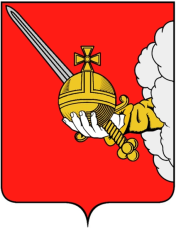 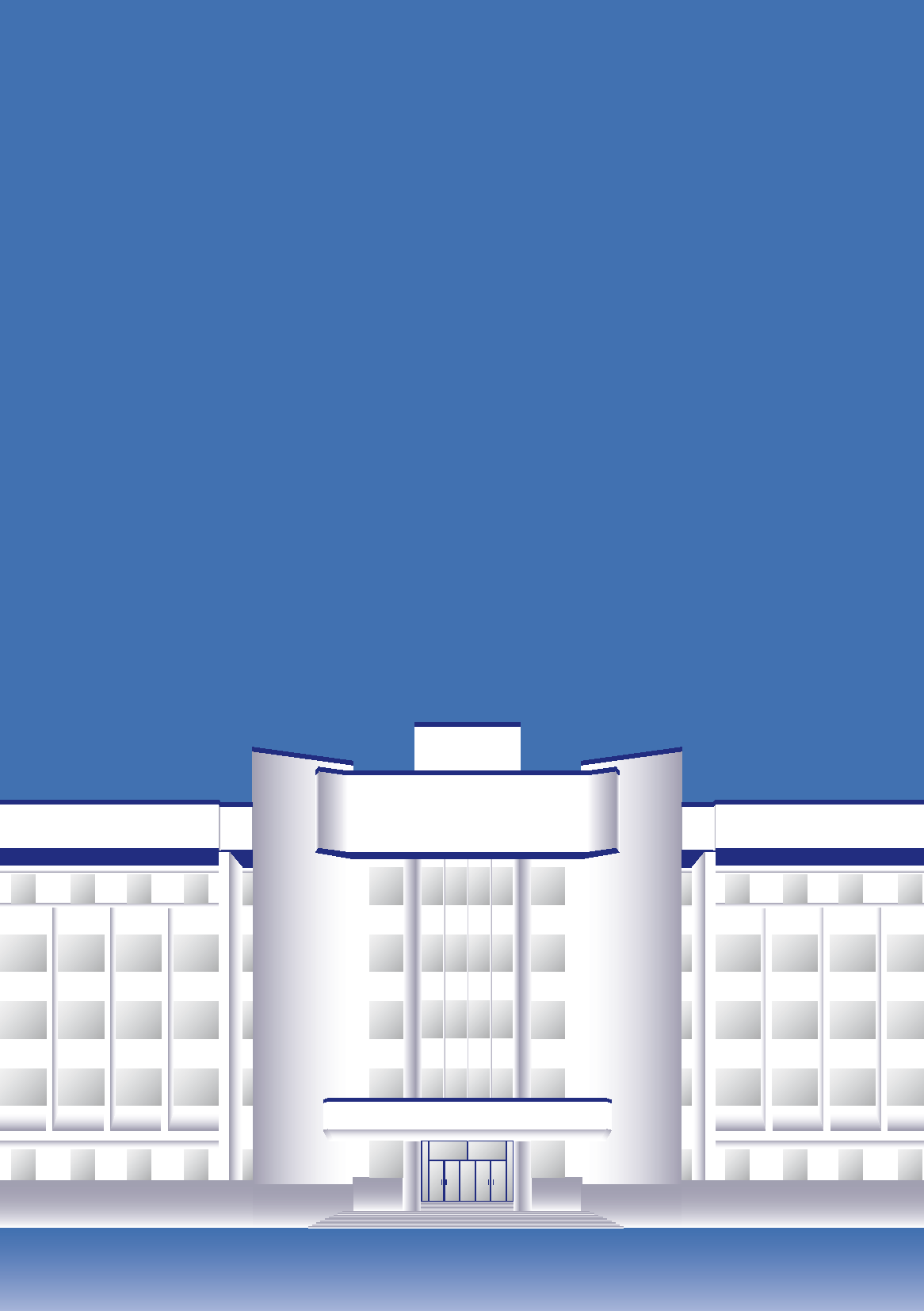 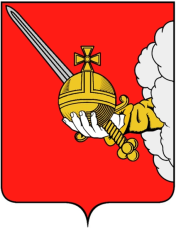 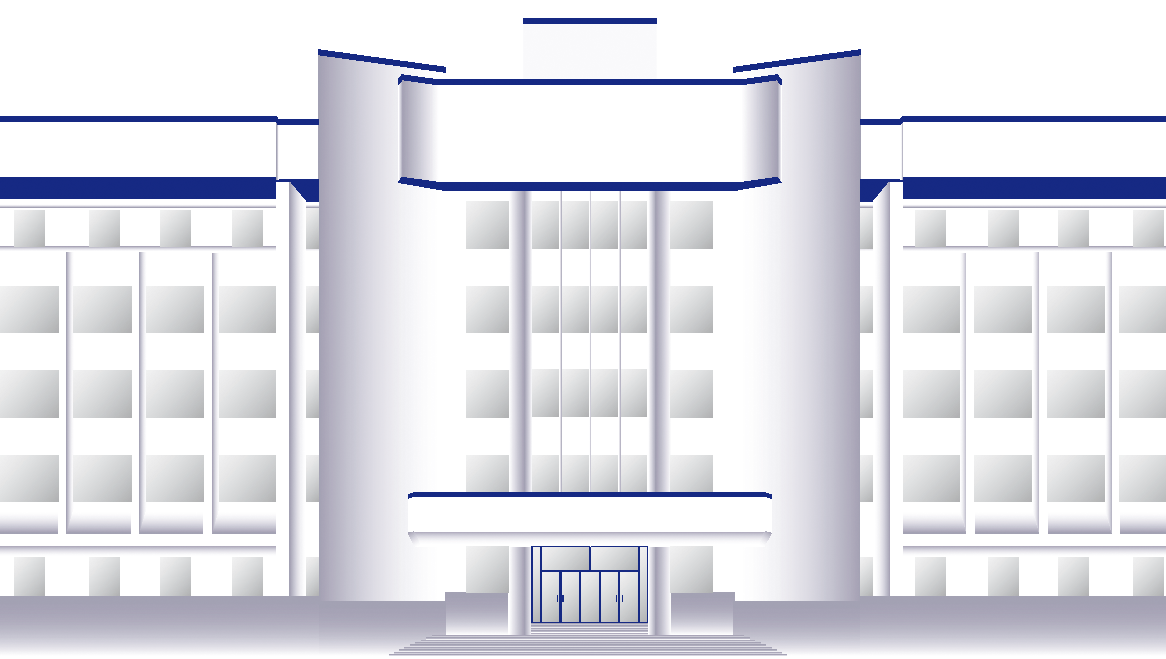 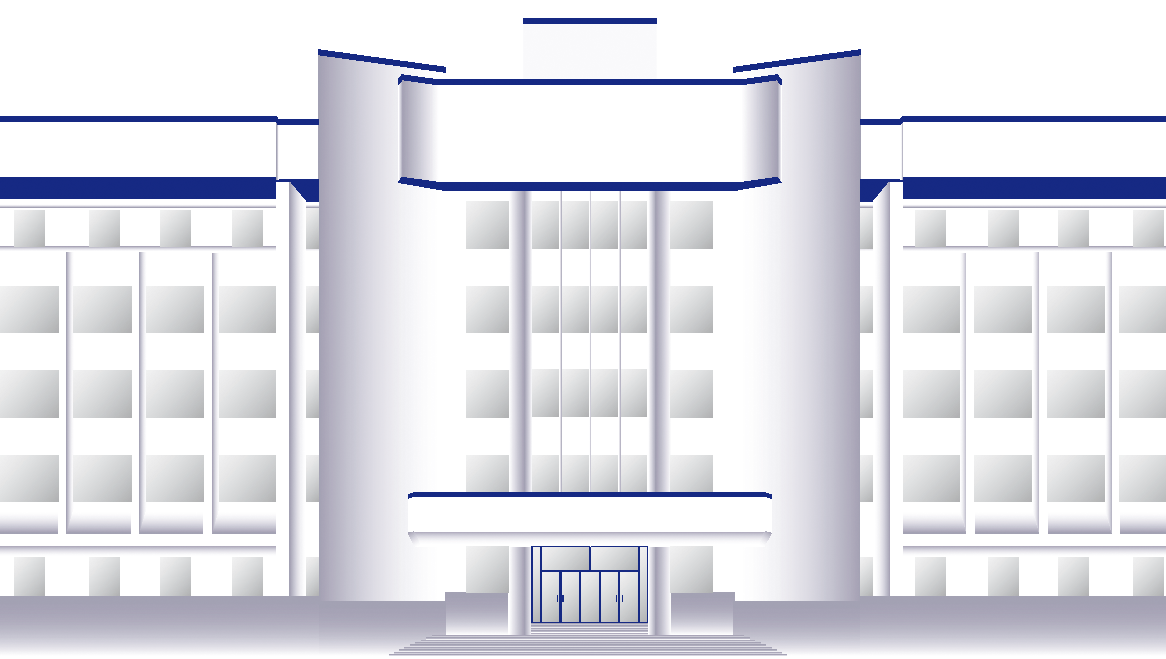 В целях обеспечения решения вопросов местного значения на территории муниципального образования «Город Вологда» Вологодская городская Дума            в течение отчетного периода принимала правовые акты в сферах социальной                  и экономической политики, муниципальной собственности, налогового                            и бюджетного законодательства, жилищно-коммунального хозяйства, транспорта, градостроительства, землеустройства и экологии, а также решения                              по установлению общеобязательных правил на территории города Вологды                 по вопросам местного значения в иных сферах правового регулирования. В сфере социальной политики:В сфере социальной защиты населения:В целях привлечения медицинских работников к работе в бюджетных учреждениях здравоохранения, расположенных на территории города Вологды, было разработано решение Вологодской городской Думы от 02 сентября                2021 года № 468 «О мерах социальной поддержки отдельных категорий медицинских работников», устанавливающее на период с 01 сентября 2021 года по 31 декабря 2022 года меру социальной поддержки отдельным категориям медицинских работников в виде частичной компенсации расходов по договору найма жилого помещения в размере 75 процентов от размера платы, предусмотренной договором найма (за исключением расходов по оплате коммунальных услуг и платы за содержание и ремонт жилого помещения),                        но не более 9 000 (девяти тысяч) рублей в месяц.В аналогичных размерах в виде частичной компенсации расходов                         по договору найма жилого помещения срок предоставления мер социальной поддержки отдельным категориям педагогических работников был продлен  на период до окончания 2024 года. На 2021 год было предусмотрено 6 121,4        тыс. руб., израсходовано 6 118,5 тыс. руб., выплату получили 87 человек.В течение 2021 года в поддержку медицинских работников депутатами, членами депутатского объединения Всероссийской политической партии «ЕДИНАЯ РОССИЯ», вносились проекты решений на рассмотрение сессий                  по изменениям решения городской Думы от 25 июня 2020 года № 214 «О мерах социальной поддержки некоторых категорий медицинских работников», которыми нормы предоставления меры социальной поддержки распространили         на приобретение не только построенного (созданного) жилого помещения,                   но и жилого помещения, строящегося (создающегося) по договору участия                            в долевом строительстве; а также в Перечень наименований должностей медицинских работников учреждений здравоохранения Вологодской области, расположенных на территории городского округа города Вологды, и имеющих право на указанную меру, включена должность - медицинская сестра палатная (постовая).Мерой социальной поддержки с наступлением 2021 года смогли воспользоваться медицинские работники, впервые поступившие со 02 июля              2020 года на работу на постоянной основе в одно из учреждений здравоохранения области, расположенных на территории города Вологды, на должности медицинских работников, включенные в вышеуказанный перечень. При этом они должны быть приняты на работу из других муниципальных образований или государств, либо после окончания высшего учебного заведения или профессиональной образовательной организации. От соискателей также требуется наличие ходатайства Департамента здравоохранения области.На 16 сессии 22 апреля 2021 года было принято решение о мерах социальной поддержки в виде выплаты на наем жилого помещения в связи с проведением капитального ремонта общего имущества в многоквартирном доме. Денежную компенсацию предоставляют собственникам жилых помещений в отношении всех граждан, зарегистрированных в соответствующем жилом помещении (квартира или комната) дома, ежемесячно на период проведения работ по капитальному ремонту дома, при которых проживание в жилых помещениях дома невозможно,               в следующих размерах:- гражданам, зарегистрированным в квартире, площадь которой                                не превышает 33,0 кв. м (включительно), или комнате, - 9 000,0 рублей;- гражданам, зарегистрированным в квартире, площадь которой составляет более 33,0 и не более 50,0 кв. м (включительно) - 12 000,0 рублей;- гражданам, зарегистрированным в квартире, площадь которой превышает 50,0 кв. м - 15 000,0 рублей.Депутатами, членами депутатского объединения Всероссийской политической партии «ЕДИНАЯ РОССИЯ», также было предложено продлить меры социальной поддержки, касающиеся выплат донорам. Правом воспользоваться мерой социальной поддержки обладают граждане Российской Федерации, сдавшие безвозмездно кровь и (или) ее компоненты в бюджетном учреждении здравоохранения Вологодской области «Вологодская областная станция переливания крови № 1», либо при проведении БУЗ ВО «Вологодская областная станция переливания крови № 1» выездных донорских акций,                     на территории города. Мера социальной поддержки оказывается за каждый второй и последующие случаи сдачи крови и (или) ее компонентов. В течение нескольких лет поддержка доноров позволяет заготавливать кровь в объеме медицинской потребности лечебно-профилактических учреждений города Вологды, осуществлять мероприятия по активному привлечению к донорскому движению потенциальных доноров. В 2021 году было продолжено предоставление отдельным категориям граждан мер социальной поддержки за счет средств муниципального бюджета.В рамках муниципальной программы «Социальная поддержка граждан» реализовались следующие мероприятия:- социальная поддержка пенсионеров на условиях договора пожизненной ренты. На 2021 год было предусмотрено 950,0 тыс. руб., исполнение составило 880,9 тыс. руб., или 93%. Количество заключенных договоров ренты в отчетном периоде - 4 шт.;- социальная поддержка ветеранов Великой Отечественной войны           1941-1945 годов. На 2021 год было предусмотрено 995,6 тыс. руб., исполнение составило 992,6 тыс. руб., или 99%. Заключены муниципальные контракты на ремонтные работы в 15 квартирах ветеранов;- социальная поддержка малоимущих многодетных семей по оплате жилого помещения. В 2021 году на выплату было предусмотрено 1 360,2 тыс. руб., исполнение составило 1 347,8 тыс. руб., или 99%. Ежемесячную денежную компенсацию получали 276 многодетных семей; - на реализацию регионального проекта «Финансовая поддержка семей                при рождении детей» получающих единовременную денежную выплату взамен предоставления земельного участка гражданам, имеющим трех и более детей, в 2021 году было предусмотрено 70 519,6 тыс. руб., исполнение составило 69 709,3 тыс. руб., или 99%. За отчетный период выплату получили 312 семей;- обеспечение предоставления мер социальной поддержки отдельным категориям граждан, проживающим и работающим в сельской местности.                 На 2021 год предусмотрено 558,3 тыс. руб., исполнение составило 547,3 тыс. руб. или 98%. Ежемесячную денежную компенсацию получали 15 человек;- обеспечение предоставления мер социальной поддержки отдельным категориям медицинских работников. На 2021 год было предусмотрено 272,6 тыс. руб., исполнение составило 272,6 тыс. руб., или 100%. Частичную компенсацию расходов по договору найма жилого помещения получили                                32 человека;- обеспечение предоставления мер социальной поддержки гражданам Российской Федерации, сдавшим безвозмездно кровь и (или) ее компоненты.            На 2021 год было предусмотрено 5 450,0 тыс. руб., исполнение составило 5 450,0 тыс. руб., или 100%. За отчетный период безвозмездно сдали кровь 10 900 человек;- социальная поддержка семей в связи с рождением одновременно трех             и более детей. Единовременную денежную выплату в отчетном периоде получили 2 семьи; - обеспечение предоставления мер социальной поддержки детям                             из многодетных семей, обучающимся в муниципальных общеобразовательных организациях. На выплату в 2021 году было предусмотрено 31 768,7 тыс. руб., исполнение за 2021 год составило 31 768,1 тыс. руб., или 100%. Выплату получили 9230 человек;- социальная поддержка родителей (законных представителей) детей, посещающих образовательные организации, реализующие основную общеобразовательную программу дошкольного образования. На выплату                  в 2021 году было предусмотрено 85 956,2 тыс. руб., исполнение составило 85 865,2 тыс. руб. или 99,9%. За 2021 год выплату получили в размере 20% - 9 241 человек, в размере 50% - 9 410 человек, в размере 70% - 2106 человек;- обеспечение предоставления мер социальной поддержки на оплату услуг         по передаче данных и предоставлению доступа к информационно-телекоммуникационной сети «Интернет» в соответствии с тарифами на оплату услуг связи родителям (законным представителям) детей-инвалидов, являющихся обучающимися муниципальных общеобразовательных организаций, обучение которых по образовательным программам начального общего, среднего общего образования производиться на дому с использованием дистанционных образовательных технологий. В 2021 году на выплату было предусмотрено 1 692,7 тыс. руб., исполнение составило 100%. Выплату получили 12 человек;- социальная поддержка обучающимся с ограниченными возможностями здоровья, обучающимся по адаптированным основным общеобразовательным программам индивидуально на дому. В 2021 году на выплату мер предусмотрено              2 394,0 тыс. руб., исполнение составило 2 394,0 тыс. руб., или 100%. Выплату получили 150 человек;- обеспечение предоставления мер социальной поддержки педагогическим работникам муниципальных общеобразовательных организаций, проживающих и работающих в сельской местности. На выплату в 2021 году предусмотрено                30,0 тыс. руб., исполнение составило 30,0 тыс. руб. Выплату получал 1 человек;- обеспечение предоставления мер социальной поддержки детям в виде бесплатного обеспечения продуктами детского питания молочной кухни.             На выплату в 2021 году предусмотрено 3 600,0 тыс. руб., исполнение составило              3 600,0 тыс. руб. или 100%. За  отчетный период выплату получили 535 человек;- обеспечение предоставления мер социальной поддержки некоторым категориям медицинских работников по договорам ипотечного кредитования. На 2021 год предусмотрено 3 191,1 тыс. руб., исполнение за 2021 год составило 3 190,2 тыс. руб., или 100%. Выплаты получили 13 человек.В сфере образования:По-прежнему первоочередной задачей Вологодской городской Думы                   и Администрации города Вологды является увеличение мест в образовательных учреждениях города Вологды.В рамках реализации национального проекта «Демография» в 2021 году были введены в эксплуатацию 2 детских сада с общим количеством мест                   на 640 человек на улицах Ярославской (220 мест) и Народной (420 мест).                                 На строительство было направлено порядка 680 млн. рублей из федерального, областного и городского бюджетов. Сады укомплектованы всем необходимым оборудованием, кабинетами психолога и логопеда, медицинскими кабинетами, музыкальными и спортивными залами, бассейнами, в здании на Народной также есть помещения для песочной терапии, робототехники, сенсорная комната, игротека, изостудия, тренажерный зал. Образовательная деятельность в новых детских садах уже начата.В 2021 году в соответствии с областной программой проведены капитальные ремонты в шести детских садах (ДОУ №№ 22, 24, 26, 40, 55, 56)        и четырех школах (СОШ №№ 7, 15, 32, 33), что позволило создать современные комфортные условия для обучения и воспитания детей в функционирующих учреждениях. На проведение работ выделено более 340 млн. рублей.Участие в мероприятиях по антитеррористической защищенности образовательных организаций позволило создать безопасные условия в 20-ти школах (установлены системы оповещения о чрезвычайной ситуации, турникеты, охранная сигнализация, ограждение, металлические двери и др.).На постоянном контроле депутатов находится выполнение муниципальной программы «Развитие образования», утвержденной постановлением Администрации города Вологды от 10 октября 2014 года № 7673. В 2021 году расходы на реализацию мероприятий программы составили 6 648 955,0 тыс. руб.При поддержке Губернатора Вологодской области О.А. Кувшинникова                  у школ города появилось 7 новых ФОКОТов (школы №№ 7, 12, 16, 17, 19, 36, 37),    в рамках проекта «Народный бюджет» благоустроены и оборудованы спортивные площадки в пяти школах (СОШ №№ 9, 12, 18, 21, 29), что создает условия для спортивных занятий школьников и жителей микрорайонов.В течение 2021 года в рамках муниципальной программы «Развитие образования» оказывалась поддержка одаренным детям и талантливой молодежи, было обеспечено проведение финала «Всероссийской олимпиады по 3D - технологиям» XI Северного математического турнира, организация предметных лабораторий, VII математической олимпиады на приз Мэра города Вологды, обучение по дополнительным общеобразовательным общеразвивающим программам «Оператор судна. Первая ступень» и «Оператор судна, Вторая ступень», межрегионального (с международным участием) проекта «Во имя жизни» г. Москва, участие в Санкт-Петербургской летней математической школе, летней школе-интенсив softskills «ЮНОСТЬ» на базе МАУ «ДОЛ «Школа путешественников Федора Конюхова», участие в XVI Южном математическом турнире, предметной лаборатории по работе с высокомотивированными обучающимися города Вологды, школьном и муниципальном этапе Всероссийской олимпиады школьников и др.С целью социальной поддержки талантливой молодежи в возрасте до 35 лет, проявивших себя в развитии науки, образования, культуры и инноваций, была учреждена ежегодная городская молодежная стипендия имени Христофора Леденцова, начало выплаты в форме ежемесячной стипендии предусмотрена                с 01 января 2022 года.Депутаты продолжают держать на контроле выполнение мероприятий подпрограммы «Развитие дополнительного образования, отдыха и занятости детей» муниципальной программы «Развитие образования».В рамках подпрограммы в каникулярный период 2021 года организован отдых и оздоровление детей в загородном лагере «Единство» и спортивно-оздоровительном комплексе «Изумруд» (услуга оказана 1 232 детям), проведение лагерей на базе общеобразовательных учреждений и организаций дополнительного образования, на которых отдохнул 3 991 несовершеннолетний.Была осуществлена организация занятости неорганизованных детей                         в микрорайонах города в рамках реализации социально значимого проекта «Город детства». В рамках проекта организована работа 92 площадок, в которых приняли участие 26 459 несовершеннолетних.Направление «Содействие созданию в городском округе городе Вологде (исходя из прогнозируемой потребности) новых мест в общеобразовательных организациях» в 2021 году включает в себя реализацию регионального проекта «Современная школа». Средства по нему направлены на строительство школы на 1000 мест на ул. Возрождения. По концу года выполнены монолитные работы, ведутся работы по заполнению стен блоками и кирпичом, монтаж наружных инженерных сетей.В целях совершенствования управления в сфере образования депутатами Думы были приняты решения о согласовании реорганизации муниципальных образовательных учреждений, предусматривающих реорганизацию:- Муниципального общеобразовательного учреждения «Средняя общеобразовательная школа № 22 имени Ф.Я. Федулова» путем присоединения Муниципального дошкольного образовательного учреждения «Детский сад № 50 «Ландыш» к Муниципальному общеобразовательному учреждению «Средняя общеобразовательная школа № 22 имени Ф.Я. Федулова»;- муниципального дошкольного образовательного учреждения «Детский сад № 12 «Ромашка» компенсирующего вида для детей с нарушением опорно-двигательного аппарата» путем присоединения Муниципального дошкольного образовательного учреждения «Детский сад комбинированного вида № 34 «Светлячок» к муниципальному дошкольному образовательному учреждению «Детский сад № 12 «Ромашка» компенсирующего вида для детей с нарушением опорно-двигательного аппарата»;- муниципального дошкольного образовательного учреждения «Детский сад общеразвивающего вида № 49 «Гусельки» путем присоединения Муниципального дошкольного образовательного учреждения «Детский сад № 24 «Анютины глазки» к муниципальному дошкольному образовательному учреждению «Детский сад общеразвивающего вида № 49 «Гусельки».Например, благодаря принятому решению по присоединению МДОУ «Детский сад № 50 «Ландыш» к МОУ «Средняя общеобразовательная школа № 22 имени Ф.Я. Федулова» появилась возможность обучения детей, проживающих                   в микрорайоне «Ананьино», по образовательным программам начального общего образования по месту жительства. В течение лета помещение, где раньше была игровая зона, привели в соответствие с требованиями к учебному классу (закуплена новая мебель, учебники, обустроен обеденный зал, отремонтирована туалетная комната).В сфере культуры:В сфере культуры депутаты городской Думы постоянно контролируют результаты муниципальной программы «Развитие культуры», с помощью которой созданы условия для формирования доступной культурной среды и творческой самореализации населения города посредством повышения привлекательности учреждений культуры, сохранения и популяризации объектов культурного наследия.В рамках программы осуществлялась модернизация учреждений культуры, развитие искусства, массового отдыха и народных ремесел, сохранение объектов культурного наследия.Продолжена реализация значимых событийных мероприятий. В течение 2021 года на территории города Вологды проходили мероприятия, связанные                   с традиционными праздниками и памятными датами: январские новогодние                     и рождественские мероприятия (в онлайн-формате), Международный женский день, День работника культуры, цикл мероприятий, посвященных Дню Победы             в Великой Отечественной войне, цикл мероприятий, посвященных празднованию Дня города Вологды, Открытый фестиваль поэзии и музыки, посвященный творчеству поэта Николая Рубцова «Рубцовская осень», а также тематические мероприятия Международный фестиваль народных промыслов и ремесел «Город ремесел», «Город, где резной палисад» и мероприятия, посвященные памяти           Х.С. Леденцова.В рамках мероприятия «Организация и проведение культурно-досуговых мероприятий в учреждениях культуры» населению города оказывается муниципальная работа «Организация деятельности клубных формирований                          и формирований самодеятельного народного творчества». В 4 учреждениях культуры организовано 79 клубных формирований, кружков по интересам, студий любительского творчества муниципальных учреждений культуры. Кружки организованы как для детей, так и для взрослых и пенсионеров.В рамках нацпроекта «Культура» в 2021 году были капитально отремонтированы Детская школа искусств № 2 им. В. П. Трифонова на ул. Беляева, 22а и филиал Художественной школы им. Корбакова на Окружном шоссе, 25.           На ремонт здания Школы искусств в рамках нацпроекта «Культура» выделено порядка 9 млн. из бюджетов всех уровней. Провели замену кровли, отремонтировали фасад и крыльцо.В рамках подпрограммы «Сохранение объектов культурного наследия, находящихся в собственности муниципального образования «Город Вологда»           в 2021 году была продолжена работа по сохранению исторического наследия Вологды. В собственности городского округа города Вологды находится               48 объектов культурного наследия, из них в удовлетворительном состоянии -               44 здания.С целью реализации мероприятий подпрограммы «Сохранение и развитие народных художественных промыслов» в 2021 году работали интерактивные выставки, мастер-классы (традиционная кукла, роспись по дереву, керамика (гончарное искусство), плетение из бересты, резьба по дереву, плетение поясов, кружевоплетение).В сфере физической культуры и спорта: Развитие сферы физической культуры и спорта на территории Вологды продолжает осуществляться в соответствии со Стратегией социально-экономического развития городского округа города Вологды на период до 2030 года (далее - Стратегия-2030), в которой развитие физической культуры                   и массового спорта - одна из ключевых стратегических инициатив, поскольку именно физкультура и спорт являются одним из главных составляющих здорового образа жизни вологжан, а также в соответствии с муниципальной программой «Развитие физической культуры и спорта».Управлению физической культуры и массового спорта Администрации города Вологды на реализацию муниципальной программы «Развитие физической культуры и спорта» на 2021 год были утверждены бюджетные ассигнования            в размере 233 383,436 тыс. руб.Муниципальную услугу занимающимся на этапах спортивной специализации, совершенствования спортивного мастерства и высшего спортивного мастерства в спортивных школах в течение 2021 года предоставляют следующие учреждения:МБУ «Спортивная школа по спортивной гимнастике»; МБУ «Спортивная школа олимпийского резерва по баскетболу»; МАУ «Спортивная школа олимпийского резерва по футболу»; МАУ «Спортивная школа олимпийского резерва по конькобежному спорту Николая Гуляева»; МАУ ДО «Детско-юношеская спортивная школа боевых искусств» (восточные боевые единоборства, бокс); МБУ ДО «Детско-юношеская спортивная школа по зимним видам спорта» (лыжные гонки, биатлон); МБУ ДО «Детско-юношеская спортивная школа «Спартак» (волейбол); МБУ ДО «Детско-юношеская спортивная школа «Юность» (пулевая стрельба).С апреля 2021 года реализуется проект «Народный тренер». На 18 площадках в различных микрорайонах города организованы тренировки по: скандинавской ходьбе, общефизической подготовке, оздоровительному ци-гуну, волейболу, футболу. В систематические занятия физической культурой вовлечено около 658 вологжан различных возрастных категорий (молодежь (3-29 лет) - 253; средний возраст (30-54 женщины (59 мужчины) лет) - 280; старший возраст            (55 женщины (60 мужчины) - 70 лет) - 125. Также, в рамках мероприятия, на базе МБУ «Физкультурно-спортивный центр города Вологды» сформированы группы: скандинавской ходьбы, настольного тенниса, суставной, атлетической                                и дыхательной гимнастики, общей физподготовки, спортивных игр. За 2021 год проведено 4 494 физкультурно-оздоровительных занятия.В рамках мероприятия «Содержание и эксплуатация спортивных сооружений» предусмотрены средства в размере 54 976,8 тыс. рублей                              на строительство и ремонт 5 физкультурно-оздоровительных комплексов открытого типа, на строительство двух воркаут-площадок для занятий физической культурой и спортом. Новые физкультурно-оздоровительные комплексы построены: во дворе дома № 9 по ул. Псковская; на ул. Сокольская                             (мкр. «Прилуки»); на ул. Шмидта (село Молочное), реконструированы ранее существовавшие спортивные сооружения на придомовых территориях по адресам: ул. Новгородская, 37, 1 мкр ГПЗ-23, 20; площадки для воркаута построены                на стадионе «Буревестник» (ул. Ленинградская) и во дворе дома № 7а                          по ул. Мира (село Молочное).Предоставлены субсидии:автономной некоммерческой организации «Баскетбольный клуб «Вологда - Чеваката» на подготовку и участие баскетбольной команды в Чемпионате России по баскетболу среди женских команд Суперлиги - Первый дивизион в сезоне         2020-2021;автономной некоммерческой организации «Городской футбольный клуб «СДЮСШОР - Вологда» на подготовку и участие команды «СДЮСШОР - Вологда» в первенстве межрегиональной федерации футбола «Золотое кольцо» среди футбольных команд III дивизиона в сезоне 2021 года.В рамках мероприятия «Организация и проведение официальных физкультурно-оздоровительных и спортивных мероприятий муниципального образования «Город Вологда» муниципальными учреждениями» за 2021 год проведено 179 мероприятий, в которых приняли 27 453 гражданина, из них 18 243 несовершеннолетних, зрителей - 8 367. Самым масштабным по охвату участников       в третьем квартале 2021 года стал «Всероссийский день бега «Кросс нации 2021»,  в котором приняло участие более 1000 человек.В рамках мероприятия «Стипендиальная поддержка лучших спортсменов муниципального образования «Город Вологда» на выплату ежегодных городских стипендий предусмотрены средства в сумме 1 800 000,00 рублей. Стипендиальную поддержку получали 15 лучших вологодских спортсменов.Первый в Вологде волейбольный центр открылся на улице Петрозаводской на средства бизнеса. В четырехэтажном здании разместились два спортивных зала, площадь каждого более 800 метров. Дополнительно в залах предусмотрена возможность играть в мини-футбол, большой теннис, бадминтон и баскетбол. Спортивный объект построили с учетом мировых стандартов (паркет в залах покрыт лаком, который используется для объектов чемпионата Европы, освещенность помещений составляет 700 люкс).В 2021 году продолжились работы по реконструкции стадиона «Витязь», идет строительство трибуны на 1500 зрителей с подтрибунными помещениями,  где расположатся два стрелковых тира, спортзалы и зал аэробики, восстановительный центр, тренерские комнаты, раздевалки, кафе, медицинский кабинет и административные кабинеты. Внутри трибуны будут смонтированы лифты для маломобильных групп населения.Продолжается строительство Ледового дворца на ул. Поэта Александра Романова, которое было начато в 2020 году. Проектом предусмотрено оборудование ледовой арены, трибун на 800 мест, тренажерного зала. На данный момент в здании подключено временное отопление, специалисты приступили          к внутренним инженерно-техническим и отделочным работам.Всего в учреждениях, подведомственных Управлению по физической культуре и массовому спорту (спортивные школы, детско-юношеские спортивные школы, организации физической культуры и спорта), занимается 7 202 несовершеннолетних. В учреждениях дополнительного образования за счет средств бюджета обучается 2 552 человека. В организациях, осуществляющих спортивную подготовку за счет средств бюджета, занимается 2 347 детей. Всего за счет средств бюджета, во всех видах спортивных школ занимается 4 899 человек. Платные услуги получают 2 303 человека.В сфере экономической политики и муниципальной собственности:С 2020 года основным документом стратегического планирования, определяющим цели и задачи муниципального управления и социально-экономического развития города Вологды, является Стратегия социально-экономического развития городского округа города Вологды на период                                 до 2030 года, утвержденная решением Вологодской городской Думы                         от 30 мая 2019 года № 1845.Для реализации Стратегии-2030 привлекаются финансовые ресурсы                     из различных источников: бюджетные средства (бюджет города Вологды, бюджет Вологодской области, федеральный бюджет), а также средства внебюджетных источников, в том числе внебюджетных источников с использованием механизмов муниципально-частного партнерства.Стратегия-2030 состоит из 18 стратегических инициатив по трем приоритетам развития города Вологды и 58 муниципальных проектов.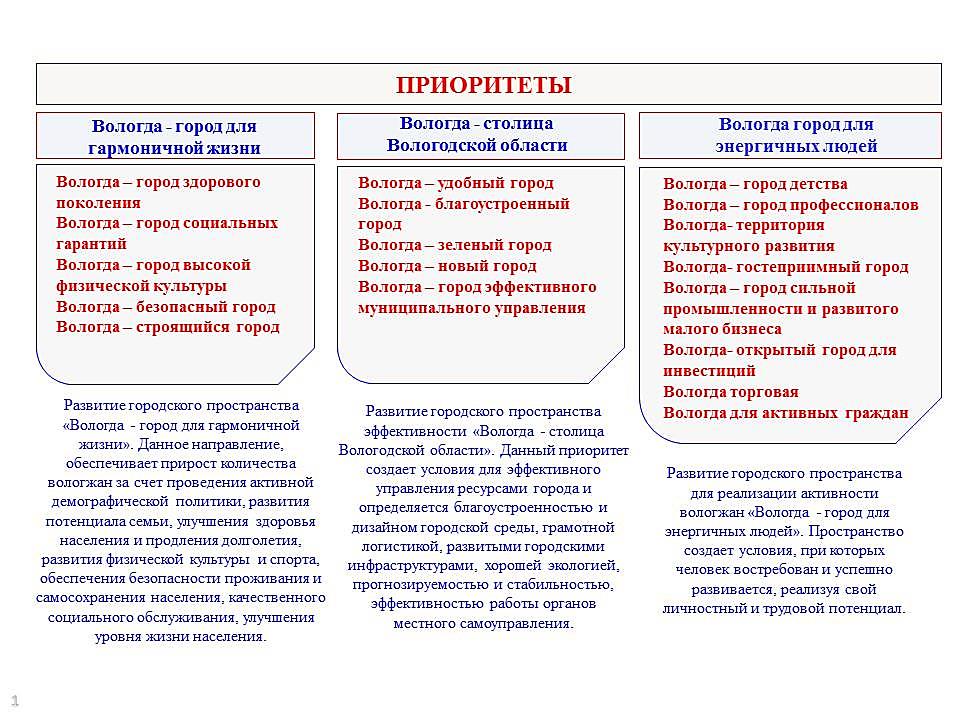 В рамках осуществления контрольных полномочий Вологодской городской Думой в соответствии со статьей 32 Устава городского округа города Вологды депутатами городской Думы заслушан отчет Администрации города Вологды                    о реализации Стратегии социально-экономического развития муниципального образования «Город Вологда» на период до 2030 года за 2020 год и отчетный период 2021 года. На контроле депутатского корпуса также находилось исполнение муниципальных программ: «Экономическое развитие города Вологды», «Совершенствование муниципального управления в городском округе городе Вологде».В целях приведения правовых актов в соответствие с действующим законодательством в 2021 году депутатами комитета по экономической политике                     и муниципальной собственности был разработан Порядок организации                                 и проведения в муниципальном образовании «Город Вологда» общественных обсуждений проектов документов стратегического планирования, к которым относятся: план мероприятий по реализации стратегии социально-экономического развития муниципального образования, прогноз  социально-экономического развития муниципального образования на среднесрочный или долгосрочный период, бюджетный прогноз муниципального образования на долгосрочный период и муниципальные программы (решение Вологодской городской Думы                         № 392 от 25 марта 2021 года).Порядком определены цели проведения общественных обсуждений, принципы, организаторы проведения обсуждений и их полномочия, порядок уведомления участников общественных обсуждений о проведении обсуждений, сроки проведения, порядок направления участниками обсуждений своих предложений и (или) замечаний по проекту документа стратегического планирования, вынесенного на общественные обсуждения, оформление результатов обсуждений.Одними из важных направлений работы комитета по экономической политике и муниципальной собственности являются вопросы приватизации муниципальной собственности, контроль за управлением и распоряжением муниципальным имуществом.Прогнозный план (программа) приватизации на 2021 год и плановый период 2022 и 2023 годы утвержден решением Вологодской городской Думы от 26 ноября 2020 года № 314. Документ предусматривает решение следующих задач: - привлечение частных инвестиций в экономику муниципального образования; - приватизация ряда объектов, дальнейшая эксплуатация которых неэффективна или требуются большие затраты на их капитальный ремонт;- поступление средств от приватизации в бюджет города.Для обеспечения поступления доходов в бюджет в течение 2021 года было принято 10 решений Думы о внесении изменений в Прогнозный план (программу) приватизации муниципального имущества города Вологды, которые увеличили планируемую сумму поступления средств в бюджет с 4 500 тыс. рублей                          до 68 970 тыс. рублей. В рамках реализации Программы Думой было принято                              19 решений об условиях приватизации объектов и 6 решений о внесении изменений в ранее принятые решения об условиях приватизации объектов в части изменения начальной цены и (или) способа приватизации, которые вместе                        с тем отражают изменения спроса и предложения на рынке недвижимости города. Поступление доходов в бюджет города Вологды в 2021 году от объектов, включенных в Прогнозный план (программу) приватизации муниципального имущества составило 73 549 тыс. рублей.В рамках осуществления контрольных полномочий Вологодской городской Думы в соответствии со статьей 32 Устава городского округа города Вологды был заслушан отчет Администрации города Вологды о выполнении Прогнозного плана (программы) приватизации муниципального имущества города Вологды                           на 2020 год и плановый период 2021 и 2022 годов за 2020 год.В ноябре 2021 года утвержден Прогнозный план (программа) приватизации на 2022 год и плановый период 2023 и 2024 годы (решение от 25 ноября 2021 года                    № 555). В целях оптимизации структуры муниципальной собственности городского округа города Вологды, в целях эффективного распоряжения имуществом, находящимся в собственности городского округа, а также в целях снижения (исключения) расходов бюджета города Вологды на содержание и оплату коммунальных платежей на 21 сессии был утвержден Порядок продажи объектов муниципального жилищного фонда городского округа города Вологды (решение                от 25 ноября 2021 года № 565).Порядок регламентирует продажи следующих объектов муниципального жилищного фонда:  	долей в праве общей долевой собственности на жилые помещения, жилые дома, если выдел доли в натуре в изолированное жилое помещение (жилые помещения) невозможен по причине отсутствия технической возможности                            или невозможен без несоразмерного ущерба имуществу, находящемуся в общей долевой собственности;жилых помещений, признанных непригодными для проживания                                 в соответствии с Положением о признании помещения жилым помещением, жилого помещения непригодным для проживания, многоквартирного дома аварийным и подлежащим сносу или реконструкции, садового дома жилым домом и жилого дома садовым домом, утвержденным постановлением Правительства Российской Федерации от 28 января 2006 года № 47 (с последующими изменениями).Указанный порядок позволит распоряжаться объектами недвижимости муниципальной собственности городского округа города Вологды, которые ранее длительное время не использовались и использование которых по целевому назначению невозможно, обеспечить поступление в бюджет города Вологды доходов от распоряжения муниципальным имуществом, в дальнейшем обеспечит налоговые поступления от собственников объектов, а по объектам, находящимся                         в непригодном для проживания состоянии, позволит обеспечить проведение ремонтных работ и приведение объектов недвижимости в надлежащее состояние                 за счет частных инвестиций.В соответствии с данным порядком в 2021 году было принято 6 решений Вологодской городской Думы об условиях продажи долей в праве общей долевой собственности объектов муниципального жилищного фонда, которые обеспечат поступления дополнительных денежных средств в бюджет города в размере                         не менее 4 857 тыс. рублей. Ежегодно депутаты городской Думы держат на контроле организацию нестационарной торговли в весенне-летний период в городе Вологде.В марте 2021 года на 15 сессии Думы была заслушана информация Администрации города Вологды о мероприятиях по подготовке к организации нестационарной торговли в весенне-летний период 2021 года, а в октябре - информация об итогах организации нестационарной торговли.В целях установления нормативного регулирования размещения объектов             по оказанию услуг населению на 17 сессии Думы принято решение Вологодской городской Думы от 27 мая 2021 года № 436 «О внесении изменений в решение Вологодской городской Думы от 30 сентября 2011 года № 772 «Об утверждении Порядка размещения нестационарных торговых объектов и объектов по оказанию услуг населению на территории муниципального образования «Город Вологда», которым перечень объектов по оказанию услуг населению дополнен новым видом - объекты шеринга (система коллективного использования товаров или услуг                          с применением мобильных приложений).Указанным решением также установлена льготная плата по договору                         на размещение и эксплуатацию объекта по оказанию услуг населению                                 со специализацией «Шеринг электросамокатов, велосипедов» на три последующих года, в течение которых владельцы объектов по оказанию услуг населению, заключившие договор, могут возместить свои расходы на обустройство системы микромобильности в городе Вологде, что в свою очередь должно способствовать развитию велошеринга. Льготная плата может быть установлена, если владельцы объектов обратятся в Администрацию города Вологды с заявлением:в течение 1-12 месяцев со дня установления льготной платы по договору,                  то льгота составит 100% от размера платы по договору;в течение 13-24 месяцев со дня установления льготной платы по договору,                то льгота составит 75% от размера платы по договору;в течение 25-36 месяцев со дня установления льготной платы по договору,                   то льгота составит 50% от размера платы по договору.Мероприятия по организации нестационарной торговли в весенне-летний период 2021 года на территории городского округа города Вологды осуществлялись в соответствии с муниципальными нормативными правовыми актами: решением Вологодской городской Думы от 30 сентября 2011 года № 772 «Об утверждении Порядка размещения нестационарных торговых объектов                    и объектов по оказанию услуг населению на территории городского округа города Вологды», постановлениями Администрации города Вологды от 18 июля 2011 года № 3951 «Об утверждении схемы размещения нестационарных торговых объектов на территории городского округа города Вологды», от 28 июля 2011 года № 4180 «Об утверждении дислокации размещения объектов по оказанию услуг населению на территории городского округа города Вологды».Схемой размещения нестационарных торговых объектов на территории города Вологды было предусмотрено размещение 60 торговых мест по продаже сезонных товаров в период с 01 апреля по 01 октября 2021 года.Дислокацией размещения объектов по оказанию услуг населению предусмотрено размещение 39 объектов, в том числе: 13 объектов по оказанию услуг общественного питания - летнее кафе (веранда), 3 места для установки мобильных транспортных средств с услугами общественного питания (фудтрак),              9 мест для предоставления услуг жителям города по организации аттракционов, тиров, батутов, катания на самоходных малогабаритных транспортных средствах, 14 мест для шеринга электросамокатов, велосипедов.В течение года депутаты комитета также принимали решения по уточнению отдельных положений ранее принятых правовых актов по регламентации вопросов управления и распоряжения муниципальной собственностью, в том числе в связи    с изменениями в федеральном и областном законодательстве.В сентябре 2021 года по инициативе депутатов комитета было принято решение Вологодской городской Думы от 23 сентября 2021 года № 502 «О порядке установления и оценки применения обязательных требований, устанавливаемых нормативными правовыми актами Вологодской городской Думы».Решением определено, что установление и оценка применения содержащихся в нормативных правовых актах Вологодской городской Думы обязательных требований, которые связаны с осуществлением предпринимательской и иной экономической деятельности и оценка соблюдения которых осуществляется в рамках муниципального контроля, привлечения                     к административной ответственности, предоставления лицензий и иных разрешений, аккредитации, иных форм оценки и экспертизы (далее - нормативные правовые акты Вологодской городской Думы, обязательные требования соответственно) с учетом принципов установления и оценки применения обязательных требований, определенных Федеральным законом от 31 июля                         2020 года N 247-ФЗ «Об обязательных требованиях в Российской Федерации», осуществляется Администрацией города Вологды в порядке, утвержденном постановлением Администрации города Вологды.На заседании 20 сессии, в целях содействия решению социальных проблем, развитию гражданского общества на территории городского округа города Вологды было принято решение Вологодской городской Думы «Об установлении видов деятельности некоммерческих организаций для признания их социально ориентированными» (решение Вологодской городской Думы от 28 октября                         2021 года № 526), которым установлены на территории города Вологды следующие виды деятельности, направленные на решение социальных проблем, развитие гражданского общества в Российской Федерации, осуществляемые некоммерческими организациями, для признания их социально ориентированными:деятельность по развитию городских пространств и городской среды;деятельность по благоустройству и формированию общественных пространств в границах неиспользуемых городских территорий;деятельность по развитию гражданского общества путем вовлечения  жителей города Вологды в реализацию проектов городского развития, выявления мнения населения, выработки концепций развития территории и новых механизмов взаимодействия населения с органами государственной власти и местного самоуправления по вопросам развития городской среды;деятельность по реализации проектов территориального                                                 и инфраструктурного развития, проектов благоустройства, стратегий комплексного развития;деятельность по разработке городских, региональных, федеральных                             и международных программ, концепций и проектов территориального развития, стратегий пространственного развития города Вологды и отдельных                                его территорий;деятельность по развитию городских пространств с учетом обеспечения доступности для маломобильных групп населения.Принятие данного решения будет способствовать привлечению некоммерческих организаций к развитию городских пространств и формированию благоприятной и комфортной городской среды, что положительно отразится                      на качестве жизни жителей города Вологды.Развитие за счет деятельности некоммерческих организаций различных элементов и частей городского пространства поможет улучшить не только качество городской среды, но и сформирует уникальный образ города Вологды                              в восприятии его жителями и гостями, будет являться важным архитектурным, культурным и эстетическим аспектом города, привлечет туристические потоки                       и позволит усилить инвестиционную привлекательность, как отдельных районов, так и города в целом.Внесены изменения в Порядок управления и распоряжения имуществом, находящимся в муниципальной собственности города Вологды, утвержденный решением Вологодской городской Думы от 27 декабря 2005 года № 393, в части уточнения лица, выступающего на стороне арендатора в отношении муниципального имущества, переданного муниципальным учреждениям                                 по договорам безвозмездного пользования - соответствующее муниципальное учреждение, а также изменения порядка перечисления арендной платы                               по заключенным муниципальными учреждениями города Вологды договорам аренды - арендная плата по договорам поступает на счет данных учреждений.Данные изменения дают возможность муниципальным учреждениям направлять денежные средства от аренды муниципального имущества, переданного муниципальным учреждениям в безвозмездное пользование,                             на содержание данного имущества, тем самым учреждениям создаются стимулы для более рационального использования муниципального имущества,                                    не задействованного в отдельные периоды в осуществлении образовательной деятельности.На контроле депутатского корпуса также находилось исполнение городской адресной программы № 5 по переселению граждан из аварийного жилищного фонда, расположенного на территории городского округа города Вологды,                   на 2019-2025 годы. На заседании 21-й сессии была заслушана информация Администрации города Вологды о реализации данной программы, утвержденной                        в целях реализации мероприятий по ликвидации аварийного жилищного фонда, разработанной в соответствии с областной адресной программой № 8 «Переселение граждан из аварийного жилищного фонда в муниципальных образованиях Вологодской области на 2019-2025 годы», во исполнение Федерального закона от 21 июля 2007 года № 185-ФЗ «О Фонде содействия реформированию жилищно-коммунального хозяйства».В рамках Программы № 5 расселению подлежат 59 многоквартирных аварийных домов, признанных таковыми до 1 января 2017 года, 18 048,67 кв. м аварийной площади, 444 семьи (1 326 человек). Реализация Программы № 5 предусмотрена в 6 этапов путем строительства муниципальных многоквартирных жилых домов, приобретения жилых помещений в многоквартирных домах города Вологды, выплаты возмещения гражданам, в чьей собственности находятся жилые помещения, входящие в аварийный жилой фонд, за изымаемые жилые помещения.Задачей 1 этапа Программы № 5 в период с 2019-2020 гг. было расселить                      15 аварийных домов (5 387,77 кв. м), 147 семей (423 чел.) путем приобретения жилых помещений в многоквартирных домах города Вологды и выплаты возмещений за изымаемые жилые помещения собственникам аварийного жилья. Реализация 1 этапа Программы № 5 завершена 31.12.2020.В рамках 2 этапа (2020-2021 гг.) Программы № 5 необходимо было расселить 680,0 кв. м аварийного жилья, 17 семей путем приобретения 13 жилых помещений в многоквартирных домах города Вологды и выплаты 4 возмещений           за изымаемое жилье собственникам аварийного жилья.4 собственникам выплачены денежные возмещения за изымаемые объекты недвижимости в размере 4 396 399,33 руб. На 30 декабря 2021 года заключены все 13 муниципальных контрактов                                  на приобретение жилых помещений в многоквартирных домах города Вологды               для переселения граждан из аварийного жилищного фонда. Благоустроенные жилые помещения предоставлены 8 семьям, переселение 5 семей производится                в судебном порядке.На 3 этапе Программы № 5 подлежат расселению 213 семей (665 чел.),                      9 286,2 кв. м аварийного жилья, из которых 8 938,6 кв. м - путем строительства муниципального многоквартирного жилого дома по ул. Архангельской в городе Вологде, 347,6 кв. м - путем выплаты возмещений за изымаемые жилые помещения собственникам аварийного жилья.В целях реализации данного этапа программы 3 собственникам выплачены денежные возмещения за изымаемые объекты недвижимости (123,2 кв. м)                                  в размере 4 620 000,0 руб.Заключен муниципальный контракт от 28 июня 2021 года № К-57/2021                                 с ООО «КЛОТО» на выполнение работ по строительству многоквартирного жилого дома по ул. Архангельской в городе Вологде на сумму 338 737 360,0 руб. Срок окончания выполнения работ - 31 октября 2022 года.24 июня 2021 года Департаментом градостроительства Администрации города Вологды выдано разрешение № 35-35327000-53-2021 на строительство вышеуказанного объекта.Реализацию всех этапов городской адресной программы № 5 по переселению граждан из аварийного жилищного фонда, расположенного на территории городского округа города Вологды, планируется завершить до 2025 года.В сфере налогового законодательства:В 2021 году внесены изменения в решение Вологодской городской Думы       от 06 октября 2005 года № 309 «Об утверждении Положения о земельном налоге», которыми дополнен перечень земельных участков, полностью                               или частично попадающих в зону затопления и (или) подтопления, расположенных на территории городского округа города Вологды, на которые распространяется льгота в размере 100 процентов (решение Вологодской городской Думы от 24 июня 2021 года № 443).Данная льгота была введена с 01 января 2019 года для граждан, являющиеся собственниками или правообладателями земельных участков, предоставленных              для ведения личного подсобного хозяйства, садоводства или огородничества, индивидуального жилищного строительства, а также занятых индивидуальными жилыми домами (долями в праве общей долевой собственности                                       на индивидуальные жилые дома), которые не используются в коммерческих целях, а также садоводческих, огороднических некоммерческих товариществ, и иных садоводческих, огороднических и дачных некоммерческих объединений граждан                       в отношении земельных участков общего назначения, не используемых                                     в коммерческих целях, полностью или частично попадающих в зону затопления                       и (или) подтопления, расположенных в границах городского округа города Вологды. С целью оказания поддержки физическим лицам, осуществляющим работы по сохранению объектов культурного наследия, находящихся в их собственности,                  в сентябре 2021 года было принято решение Вологодской городской Думы                         «О внесении изменений в решение Вологодской городской Думы от 26 ноября 2015 года № 628 «О налоге на имущество физических лиц», которым введена дополнительная налоговая льгота в отношении следующей категории налогоплательщиков:- собственников объектов налогообложения, включенных в единый государственный реестр объектов культурного наследия (памятников истории                         и культуры) народов Российской Федерации, расположенных на  территории городского округа города Вологды, осуществившего в течение двух календарных лет подряд, начиная с 01 января 2020 года, вложения на проведение работ                                 по сохранению объекта налогообложения на сумму 500 тыс. рублей и более;- собственников объектов налогообложения в многоквартирных домах, включенных в реестр объектов культурного наследия, расположенных                                     на территории городского округа города Вологды, осуществившему совместно                     с другими собственниками многоквартирного дома в течение двух календарных лет подряд, начиная с 01 января 2020 года, вложения на проведение работ                        по сохранению объекта культурного наследия в отношении общего имущества                     в многоквартирном доме на сумму 500 тыс. рублей и более.Налоговая льгота предоставляется на срок 5 лет, начиная с года возникновения права на налоговую льготу. При этом сумма налоговой льготы             за период ее использования не должна превышать сумму осуществленных налогоплательщиком вложений на проведение работ по сохранению объекта культурного наследия.В рамках осуществления контрольных полномочий Вологодской городской Думы в соответствии со статьей 32 Устава городского округа города Вологды депутатами городской Думы осуществляется постоянный контроль исполнения принятых решений и муниципальных программ.В течение 2021 года были заслушаны отчеты Администрации города Вологды:о реализации решения Вологодской городской Думы от 25 июня 2020 года                  № 219 «Об условиях внесения в бюджет города Вологды платы по договорам                          на размещение и эксплуатацию нестационарных торговых объектов или объектов по оказанию услуг населению в период распространения новой коронавирусной инфекции (COVID-19)» в 2020 году;о реализации решения Вологодской городской Думы от 25 июня 2020 года                 № 222 «Об освобождении от внесения арендной платы в бюджет города Вологды»                в 2020 году.Указанные решения были приняты в 2020 году в связи с введением в марте 2020 года на территории Российской Федерации ограничительных мероприятий, направленных на предотвращение распространения новой коронавирусной инфекции (COVID-19), которым были предоставлены в 2020 году льготы с целью поддержки субъектов малого и среднего предпринимательства в условиях распространения новой коронавирусной инфекции.Так, в рамках реализации решения Вологодской городской Думы                              от 25 июня 2020 года № 219 «Об условиях внесения в бюджет города Вологды платы по договорам на размещение и эксплуатацию нестационарных торговых объектов или объектов по оказанию услуг населению в период распространения новой коронавирусной инфекции (COVID-19)», на основании письменных заявлений был уменьшен размер платы по 43 договорам на общую сумму                     2 843,1 тыс. руб.В рамках реализации решения Вологодской городской Думы от 25 июня 2020 года № 222 «Об освобождении от внесения арендной платы в бюджет города Вологды», по заявлениям арендаторов предоставлена льгота по 18 договорам аренды муниципального имущества, в виде полного освобождения от внесения арендной платы за период с 1 апреля по 30 июня 2020 года на общую сумму                       1 181,5 тыс. руб.Ежегодно городская Дума уделяет большое внимание индивидуальной поддержке организаций путем предоставления льгот по арендной плате                      за муниципальные помещения и землю.В 2020 году Вологодской городской Думой были приняты решения                         о предоставлении на 2021 год льгот по арендной плате за пользование муниципальными нежилыми помещениями (зданиями) и земельными участками девяти арендаторам. Льготы по арендной плате предоставлялись организациям независимо от их организационно-правовой формы в целях: развития образования и науки, культуры и искусства; сохранения культурных ценностей; проведения научных исследований; социального обеспечения населения, охраны труда                            и здоровья граждан; защиты окружающей среды. В результате предоставления льгот сумма выпадающих доходов бюджета города в 2021 году составила                             3,7 млн. рублей.На 2022 год льготы предоставлены 8 арендаторам с указанием следующих целей направления денежных средств, высвободившихся в результате предоставления льготы:1) Автономной некоммерческой организации «Кризисный центр                         для женщин» - с целью оказания организацией социальной, психологической                            и юридической помощи женщинам и детям, пострадавшим от насилия, оказавшимся в трудной жизненной ситуации.2) Вологодской городской организации общероссийской общественной организации «Всероссийское общество инвалидов» (ВОИ) - с целью оказания социальной поддержки и защиты граждан - проведения организацией мероприятий, связанных с защитой прав и интересов инвалидов, в том числе детей-инвалидов, обеспечением инвалидам равных с другими гражданами возможностей участия                      во всех сферах общественной жизни, интеграцией инвалидов в общество.3) Вологодской областной общественной организации содействия возрождению и развитию культурно-исторических традиций русского народа «Исток» - с целью проведения организацией мероприятий, связанных                                  с патриотическим воспитанием молодежи, по возрождению и изучению национальных традиций, культуры и быта русского народа.4) Вологодской областной молодежной общественной организации «Вологодский поисковый отряд» - с целью проведения организацией мероприятий, связанных с патриотическим воспитанием молодежи.5) Бюджетному учреждению культуры Вологодской области «Вологодская областная универсальная научная библиотека им. И.В. Бабушкина» - в целях развития культуры, искусства и сохранения культурных ценностей на территории городского округа города Вологды.6) Вологодскому региональному отделению Общероссийской общественной организации «Союз Российских писателей» - в целях развития культуры, искусства                                              и  сохранения  культурных ценностей, деятельности в области культуры, искусства, а также содействия духовному развитию личности на территории городского округа города Вологды.7) Вологодскому окружному казачьему обществу - с целью проведения обществом мероприятий по военно-патриотическому воспитанию молодежи.8) Обществу с ограниченной ответственностью «АкваЛайн» - с целью защиты окружающей среды путем проведения природоохранных мероприятий                      по улучшению экологической обстановки на территории городского округа города Вологды, обеспечивающих санитарно-эпидемиологическое благополучие населения города, охрану окружающей среды от загрязнения почвы твердыми коммунальными отходами и загрязнения атмосферного воздуха загрязняющими веществами специфического отходного происхождения путем установления дополнительных контейнеров под твердые коммунальные отходы на территории городского округа города Вологды.В результате предоставления льгот сумма выпадающих доходов бюджета города в 2022 году составит 3,3 млн. рублей.Обеспечение организациям города муниципальной поддержки в виде снижения налогового бремени и обязательных платежей способствует большей стабильности их работы, сохранению уровня их эффективности и социальных обязательств работодателей по отношению к работающим у них вологжанам.На заседании 21 сессии Думы принято решение Вологодской городской Думы от 25 ноября 2021 года № 546 «О согласовании замены дотаций (части дотаций) на выравнивание бюджетной обеспеченности городского округа дополнительными нормативами отчислений в бюджет города Вологды на 2022 год и плановый период 2023 и 2024 годов от налога на доходы физических лиц».Законом Вологодской области от 11 декабря 2020 года № 4818-ОЗ                        «Об установлении единых нормативов отчислений в бюджеты городских округов области от налога на доходы физических лиц, подлежащего зачислению                           в областной бюджет» установлен единый норматив отчислений                                               в размере 5 процентов.Законом Вологодской области от 16 декабря 2021 года № 5035-ОЗ                            «Об областном бюджете на 2022 год и плановый период 2023 и 2024 годов» предусмотрены дополнительные нормативы отчислений в бюджет города Вологды:- от налога на доходы физических лиц (за исключением налога на доходы физических лиц в части суммы налога, превышающей 650 тысяч рублей, относящейся к части налоговой базы, превышающей 5 миллионов рублей, налога на доходы физических лиц, уплачиваемого иностранными гражданами в виде фиксированного авансового платежа при осуществлении ими на территории Российской Федерации трудовой деятельности на основании патента)                            на 2022 - 0,0%, 2023 - 0,0% и 2024 - 0,0%;- от налога на доходы физических лиц, уплачиваемого иностранными гражданами в виде фиксированного авансового платежа при осуществлении                        ими на территории Российской Федерации трудовой деятельности на основании патента на 2022 год - 25,38%, 2023 год - 20,03 и 2024 - 0,0%.Таким образом, общий норматив отчислений от налога на доходы физических лиц на 2022 год предусмотрен в размере 20,0% и 30,38%,                                                        на 2023 - 20,0% и 25,03%, на 2024 год 20% и 5%.Реализация данного решения Вологодской городской Думы повлечет                   за собой поступление дополнительных доходов бюджета города Вологды                     в 2022 году - 14 млн. 366 тыс. руб., в 2023 году - 11 млн. 790 тыс. руб. В сфере бюджетного законодательства:Основным нормативным правовым актом, требующим особого внимания               в силу его значимости и сложности, является бюджет города, ежегодно утверждаемый Вологодской городской Думой на очередной финансовый год                      и плановый период. Над проектом бюджета работают постоянные комитеты Вологодской городской Думы. Итоговый документ - это результат конструктивной деятельности всех органов местного самоуправления города: Главы города Вологды, Вологодской городской Думы, Администрации города Вологды, Контрольно-счетной палаты города Вологды.В соответствии с требованиями федерального и регионального законодательства, Положения о бюджетном процессе в городском округе городе Вологде в 2021 году бюджет города Вологды принят на трехлетний период (очередной 2022 год и плановый период 2023 и 2024 годов). Бюджет города Вологды на 2022 год и плановый период 2023 и 2024 годов сформирован Администрацией города с учетом основных направлений бюджетной               и налоговой политики городского округа города Вологды, исходя из ожидаемых итогов социально-экономического развития города Вологды за 2021 год, прогноза социально-экономического развития на 2022-2024 годы и программной структуры расходов на основе муниципальных программ. В ходе работы над проектом бюджета города на 2022 год и плановый период 2023 и 2024 годов были проведены публичные слушания, проект рассмотрен                                             и поддержан всеми комитетами Вологодской городской Думы, состоялось заседание согласительной комиссии.Основные параметры бюджета города Вологды на 2021-2024 годы(млн. рублей)На 2022 год в целом доходы бюджета города утверждены в сумме                      13 831 928,6 тыс. рублей, в том числе:- налоговые и неналоговые доходы - 3 794 840,3 тыс. рублей, меньше,              чем в 2021 году на 41 707,8 тыс. рублей (на 1,1%);- межбюджетные трансферты - 10 037 088,3 тыс. рублей, что больше, чем             в 2021 году на 1 561 141,2 тыс. рублей (на 18,4%).В сравнении с 2021 годом в целом доходы в 2022 году увеличатся                      на 1 519 433,4 тыс. рублей (на 12,3%).Удельный вес налоговых и неналоговых доходов снизится с 31,2%                            в 2021 году до 27,4% в 2022 году, в плановом периоде 2023 и 2024 годов составит 25,9% и 33,3% соответственно. На 2023 год утверждены доходы бюджета города Вологды в сумме  14 986 280,0 тыс. рублей, на 2024 год в сумме 12 143 503,3 тыс. рублей.Аналогичная динамика и по объему расходов - 14 245 535,0 тыс. рублей                    в 2022 году, в плановом периоде 2023 и 2024 годов 14 969 749,9 тыс. рублей                       и 11 807 935,0 тыс. рублей соответственно.Бюджет, таким образом, сформирован с дефицитом 413 606,4 тыс. рублей                  в 2022 году, в 2023 году с профицит в сумме 16 530,1 тыс. рублей и 2024 году                    с профицитом в сумме 335 568,3 тыс. рублей.Структура и динамика поступлений доходов бюджета города Вологды                  за период с 2018 года по 2022 год                                                                                      (млн. рублей)Объем межбюджетных трансфертов в последние годы значителен. В первую очередь это связано с масштабной реализацией национальных, федеральных проектов, таких как: «Успех каждого ребенка» (1,5 млн. рублей); «Региональная                    и местная дорожная сеть» (искусственные сооружения)(64,1 млн. рублей); «Спорт-норма жизни» (18,1 млн. рублей); «Общесистемные меры развития дорожного хозяйства» (73,8 млн. рублей); «Современная школа» (Строительство)                           (337,7 млн. рублей); «Финансовая поддержка семей» (6,3 млн. рублей); «Региональная и местная дорожная сеть» (безопасные качественные дороги)                                          (307,1 млн. рублей); «Чистая страна» (33,3 млн. рублей); «Культурная среда»                   (8,5 млн. рублей); «Формирование комфортной городской среды»                                 (259,0 млн. рублей); «Обеспечение сокращения непригодного для проживания жилищного фонда» (434,2 млн. рублей).Расходы бюджета города в 2022 году предусмотрены в объеме                             14 245 535,0  тыс. рублей, с увеличением к бюджету 2021 года                                           на 1 937,2 млн. рублей, или на 15,7%, в 2023 году - 14 969 749,9 тыс. рублей,                    на 724,2 млн. рублей (5,1%) больше, чем в 2022 году, в 2024 году -                               11 807 935,0 тыс. рублей, что на 3 161,8 млн. рублей (21%) меньше, чем                                в 2023 году.  Дефицит бюджета в 2022 году предусмотрен в размере                                 413 606,4 тыс. рублей, что составляет 10,9% от общего прогнозируемого объема доходов бюджета города без учета объема безвозмездных поступлений                              и поступлений налоговых доходов по дополнительным нормативам отчислений,                в 2023 году с профицитом в сумме 16 530,1 тыс. рублей и в 2024 году                               с профицитом в сумме 335 568,3 тыс. рублей.Структура расходов бюджета на 2022 год.                                                                                 (в млн. руб.)Бюджет сохраняет свою социальную направленность. В общем объеме расходов бюджета города на 2022 год 7 045,6 млн. рублей - 50% составляют расходы по отраслям социальной сферы (образование, культура, физическая культура и спорт, социальная политика). В утвержденном в декабре 2021 года Бюджете города Вологды                             на осуществление бюджетных инвестиций запланированы капитальные расходы, объем которых в 2022 году превысит 4,3 млрд. рублей, которые будут направлены на строительство и реконструкцию объектов. Большинство объектов будет строиться на условиях софинансирования с привлечением субсидий из других бюджетов бюджетной системы Российской Федерации.Капитальные вложения запланированы на строительство общеобразовательной школы по улице Возрождения, строительство жилого дома   на ул. Архангельская для переселения из аварийного жилья, строительство                                ул. Поэта Александра Романова, мостового перехода через реку Вологду, строительство газопровода в пос. Осаново, строительство фонтана у ЦУМа, строительство дорог к земельным участкам для многодетных семей, проектирование объектов социальной и инженерной инфраструктуры. Бюджет на 2022 год и плановый период 2023 и 2024 годов сформирован              в программной структуре расходов на основе 12 муниципальных программ.В 2022 году программные расходы составят 14 053,5 млн. рублей,                              что больше объема, предусмотренного в бюджете на 2021 год на 5 083,1 млн. рублей, или на 57% процентов. Доля программного финансирования в общем объеме расходов в 2022 году составляет 98,7% (выше уровня 2021 года на 0,7 процентных пункта). Структура расходов бюджета города Вологды по муниципальным программам в 2022 году.Наибольший объем в программных расходах составляют расходы                         на реализацию муниципальной программы «Развитие образования», их удельный вес в программных расходах составляет 44,7% в 2022 году.Муниципальная программа «Развитие образования» направлена                               на обеспечение предоставления общедоступного дошкольного, начального общего, основного общего и среднего общего образования и создание условий                             для обеспечения гарантий доступности и равных возможностей получения качественного образования на территории города Вологды.В рамках реализации программы на 2022 год предусмотрены расходы                    в размере 6 281,4  млн.рублей, которые будут направлены на предоставление дошкольного образования в 81 детском саду, предоставление общего образования                   в 42 школах, предоставление дополнительного образования в 17 учреждениях,                           содержание 2 загородных детских оздоровительных лагерей, завершение строительства школы в мкрн. Южный, ремонт стадиона МОУ СОШ № 15, ремонты                 3 пищеблоков МОУ СОШ № 20, 28, 33, мероприятия по антитеррористической безопасности, патриотическое воспитание, общегородские мероприятия и др. В рамках реализации муниципальной программы «Социальная поддержка граждан» на 2022 год предусмотрены расходы в размере 267,5 млн. рублей, которые планируется направить на поддержку малоимущих многодетных семей            по оплате жилого помещения, отдельных категорий граждан в сельской местности, отдельных категорий педагогических работников, граждан Российской Федерации, сдавших безвозмездно кровь и (или) ее компоненты, семей в связи с рождением одновременно трех и более детей, детей из многодетных семей, компенсацию части родительской платы, детей в виде обеспечения продуктами детского питания молочной кухни, некоторых категорий медицинских работников (ипотека, найм), ветеранов Великой Отечественной войны. В рамках реализации муниципальной программы «Развитие сферы культуры города Вологды» на 2022 год предусмотрены расходы в размере 269,6 млн. рублей, которые планируется направить на содержание муниципальных библиотек, развитие архивного дела, культурно-досуговые мероприятия, общегородские мероприятия, деятельность концертных организаций, развитие народного творчества, реализацию регионального проекта «Культурная среда» (модельная библиотека). В рамках реализации муниципальной программы «Развитие физической культуры и спорта» на 2022 год предусмотрены расходы в размере                                  175,1 млн. рублей, которые планируется направить на проведение спортивных мероприятий, поддержку спортивных команд, стипендии, проведение физкультурно-оздоровительных занятий, содержание спортивных сооружений,  антитеррористическую защищенность. Как и в предыдущие годы существенное место в расходах бюджета занимает финансирование отраслей городского хозяйства города Вологды. На реализацию двух муниципальных программ в данной сфере - «Развитие градостроительства                и инфраструктуры» и «Формирование современной городской среды                                на территории городского округа города Вологды» - будет направлено                           5 532,8 млн. рублей, в рамках которых планируется: строительство и капитальный ремонт дорог, содержание улично-дорожной сети, обеспечение безопасности дорожного движения, озеленение, освещение улиц, содержание мест захоронений, организация транспортного обслуживания, реализация региональных проектов «Региональная и местная дорожная сеть», «Чистая вода», «Чистая страна»                                и «Общесистемные меры развития дорожного хозяйства».Решением Вологодской городской Думы от 24 декабря 2020 года № 321 утвержден Бюджет города Вологды на 2021 год и плановый период 2022                           и 2023 годов по доходам на 2021 год в объеме 9 524 005,0 тыс. рублей, расходам             9 820 456,2 тыс. рублей, с дефицитом бюджета в размере 296 451,2 тыс. рублей, или 9,1 процентов от общего прогнозируемого объема доходов бюджета без учета объема безвозмездных поступлений и поступлений налоговых доходов                           по дополнительным нормативам отчислений.В течение отчетного года принято 12 решений по внесению изменений                     в решение городской Думы «О Бюджете города Вологды на 2021 год и плановый период 2022 и 2023 годов» в части корректировки утвержденных ранее показателей доходной и расходной частей бюджета.Необходимость уточнения в течение года бюджетных назначений связана                  с изменением объемов безвозмездных поступлений от других бюджетов бюджетной системы Российской Федерации, изменением прогнозируемого объема поступления налоговых и неналоговых доходов, изменением ассигнований                           на финансирование действующих расходных обязательств и обеспечением финансирования вновь принятых расходных обязательств, изменением ассигнований на исполнение публичных нормативных обязательств, изменением программы муниципальных гарантий и программы муниципальных внутренних заимствований.Решением Вологодской городской Думы от 23 декабря 2021 года № 582 Бюджет города Вологды на 2021 год и плановый период 2022 и 2023 годов утвержден в окончательной редакции. Доходы Бюджета города на 2021 год утверждены в объеме 12 312 495,2 тыс. рублей, расходы - 12 308 285,2 тыс. рублей, профицит бюджета - 4 210,0 тыс. рублей.Исполнение бюджета в 2021 году характеризуется следующими данными:(млн. рублей)ДоходыБюджет города Вологды по состоянию на 01 января 2022 года по доходам исполнен в сумме 12 229,8 млн. рублей или на 100,6% от утвержденного объема поступления доходов, в том числе за счет:- налоговых доходов на 103,5% (утверждено 3 430,6 млн. рублей, исполнено 3 549,9 млн. руб.);- неналоговых доходов на 111,9% (утверждено 405,9 млн. рублей, исполнено 454,1 млн. рублей). В общем объеме поступлений доходов в бюджет города Вологды доля налоговых и неналоговых доходов составляет 33,0%, доля безвозмездных поступлений 67,0%.Исполнение бюджета города Вологды за 2020-2021 годы Доходы бюджета города Вологды за 2021 год по сравнению с аналогичным периодом 2020 года увеличились на 2 282,1 млн. рублей, или на 22,9%, в том числе за счет увеличения налоговых и неналоговых поступлений на 620,3 млн. рублей или на 18,3% и увеличения безвозмездных поступлений на 1 661,8 млн. рублей                     или на 25,3%. Исполнение бюджета города Вологды за 2021 год по расходам составило              11 959,0 млн. рублей или 98,4 % от плановых годовых показателей в сумме                    12 156,3 млн. рублей, с ростом к 2020 году, в том числе за счет собственных средств бюджета города Вологды - 3 772,0 млн. рублей (+494,8 млн. рублей                         к уровню 2020 года), за счет средств межбюджетных трансфертов -                                       8 187,0 млн. рублей (+1 615,8 млн. рублей) с учетом активного привлечения межбюджетных трансфертов из вышестоящих бюджетов на решение вопросов местного значения. Бюджет города Вологды - растущий бюджет: за последние пять лет бюджетные расходы практически удвоились.Основной объем расходов бюджета занимают расходы на социальную сферу (64% всех расходов бюджета). Бюджет города Вологды социально ориентирован.В отчетном году муниципальными учреждениями города Вологды в сфере образования, культуры, физической культуры, спорта, молодежной политики                          и прочих сферах предоставлялись жителям города 68 видов услуг и работ, которые выполнены в полном объеме с учетом утвержденных допустимых отклонений.Значительное внимание уделено вопросам городского хозяйства, дорожной деятельности и благоустройства. В 2021 году осуществлялось финансирование 12 муниципальных программ города Вологды. Доля расходов бюджета, произведенных в рамках программ,                        в общих расходах бюджета ежегодно возрастает и составила в 2021 году 93,1%. Применение механизмов программно-целевого планирования позволяет увязать достижение результатов и затраченных финансовых ресурсов, а также регулярные отчетность и контроль за достижением целевых показателей.Сведения об исполнении муниципальных программ города Вологды (млн. рублей)Бюджет города - бюджет развития. Колоссальный объем средств направлен на капитальные вложения, на строительство объектов социальной сферы, транспортной и жилищно-коммунальной инфраструктуры - 2 053,7 млн. рублей, что вдвое больше, чем в предшествующем году. Основной объем инвестиций направлен на решение приоритетных для города задач: осуществление дорожной деятельности и жилищно-коммунальное хозяйство в сумме                           1 162,9 млн. рублей, строительство объектов социальной инфраструктуры -                    в сумме 890,8 тыс. рублей.Город Вологда активно участвует в реализации национальных проектов.Всего в 2021 году на реализацию целей и задач национальных проектов направлено более 1,8 млрд. рублей за счет средств федерального, областного                     и местного бюджета. Всего же за весь период реализации национальных проектов профинансировано свыше 5,7 млрд. рублей.Задача «Обеспечение выполнения «майских» Указов Президента Российской Федерации в части повышения заработной платы педагогических работников дополнительного образования и работников учреждений культуры» выполнена.В отчетном периоде обеспечены:- в рамках реализации «майских» Указов Президента России обеспечено повышение средней заработной платы до уровня средней заработной платы                             в регионе следующим работникам бюджетной сферы: - педагогические работники дополнительного образования -                           40 808,00 рублей (плановое значение - 39 510,00 рублей); - работники учреждений культуры - 39 363,70 рублей (плановое значение -           38 891,00 рублей). Кроме этого, обеспечено повышение оплаты труда всех работников бюджетной сферы с 01 сентября 2021 года на 10%.В 2021 году продолжает реализацию социально значимый проект «Народный бюджет», который стартовал в 2019 году. В 2021 году направлено на реализацию инициатив, предложенных жителями города, 46,7 млн. рублей.Профицит бюджета. Муниципальный долг.Бюджет города Вологды по итогам 2021 года исполнен с профицитом                       в размере 270,8 млн. рублей, благодаря чему в городском бюджете сформирован резерв для гарантированного исполнения социальных обязательств и достигнуто снижение муниципального долга.По состоянию на 01 января 2022 года объем муниципального долга составил 2 026,1 млн. рублей и уменьшился по сравнению с началом года на 3,7%,                         или на 78,6 млн. рублей (объем муниципального долга по состоянию на 01 января 2021 года - 2 104,7 млн. рублей). Объем долга по кредитам, полученным в кредитных организациях, составил 1 945,0 млн. рублей, по муниципальным гарантиям - 81,1 млн. рублей.Изменение муниципального долга в течение 2021 года обусловлено:- уменьшением задолженности по муниципальным гарантиям                                   на 78,6 млн. рублей.По итогам исполнения бюджета города Вологды за 2021 год объем муниципального долга по состоянию на 01 января 2022 года составил 51,0%                         от общего объема доходов бюджета города Вологды без учета объема безвозмездных поступлений и поступлений налоговых доходов по дополнительным нормативам отчислений.В условиях роста ключевой ставки Центрального банка Российской Федерации благодаря привлечению бюджетных кредитов в объеме более 504 млн. рублей расходы на обслуживание муниципального долга составили 56,8 млн. рублей, что ниже уровня 2020 года на 56,2 млн. рублей.В соответствии с Положением о бюджетном процессе в городском округе городе Вологде Вологодской городской Думой рассмотрен и утвержден отчет                       об исполнении бюджета города Вологды за 2020 год (решение от 27 мая 2021 года № 421).Бюджет города Вологды на 2020 год и плановый период 2021 и 2022 годов утвержден решением Вологодской городской Думы от 19 декабря 2019 года № 85.          На 2020 год утверждены доходы в объеме 9 584 067,2 тыс. рублей,                                  расходы - 9 854 709,9 тыс. рублей, дефицит бюджета в размере                                    270 642,7 тыс. рублей, или 8,4 процентов от общего прогнозируемого объема доходов бюджета без учета объема безвозмездных поступлений и поступлений налоговых доходов по дополнительным нормативам отчислений.Исполнение бюджета в 2020 году характеризуется следующими данными:(млн. рубей)Доходы бюджета города Вологды за 2020 год по сравнению с 2019 годом увеличились на 198,9 млн. рублей (на 2%). Объем налоговых и неналоговых доходов снизился на 92,0 млн. рублей (на 2,6%), безвозмездные поступления увеличились на 290,9 млн. рублей (на 4,6%).Расходы Бюджета города Вологды в 2020 год увеличились по сравнению      с 2019 годом на 30,0 млн. рублей (на 0,3%).2020 год завершен с профицитом в сумме 99,2 млн. рублей                                  при планировавшемся дефиците 64,8 млн. рублей. Бюджет города Вологды на 2020 год был сформирован в программной структуре расходов бюджета на основе 12 муниципальных программ,                           на реализацию которых были предусмотрены бюджетные ассигнования в сумме               9 143 194,0 тыс. рублей. Исполнение по расходам на 01 января 2021 года составило 9 055 113,6 тыс. рублей или 99,0%.Традиционно более половины расходов бюджета направлены на социальную сферу.Исполнение расходов в 2020 году в разрезе муниципальных программ(тыс. рублей)Депутаты - члены постоянного комитета Вологодской городской Думы                       по бюджету и налогам постоянно контролируют эффективность                                             и целесообразность расходования денежных средств из бюджета города Вологды. Внесение изменений в бюджет города принимаются с учетом заключений Контрольно-счетной палаты города Вологды.В 2021 году по инициативе комитета по бюджету и налогам на 17-й сессии утвержден Порядок предоставления на конкурсной основе муниципальных гарантий по инвестиционным проектам за счет средств бюджета города Вологды» (решение от 27 мая 2021 года № 439), которым установлена процедура предоставления муниципальных гарантий, условия их предоставления, учет предоставленных гарантий.Муниципальные гарантии по инвестиционным проектам за счет средств бюджета города Вологды предоставляются на конкурсной основе. Порядок проведения конкурса для отбора инвестиционных проектов, условия конкурсного отбора, порядок работы конкурсной комиссии, перечень и сроки предоставления документов принципалом и (или) бенефициаром устанавливаются муниципальным правовым актом Администрации города Вологды в соответствии с условиями предоставления муниципальной гарантии, предусмотренными программой муниципальных гарантий, являющейся приложением к бюджету города Вологды на очередной финансовый год и плановый период.Комитетом по бюджету и налогам в течение 2021 года велась работа                     по актуализации принятых решений Думы.Так, по инициативе комитета по бюджету и налогам в целях приведения муниципальных правовых актов в соответствие с действующим законодательством, на 14-й сессии Думы было принято решение Вологодской городской Думы № 372 от 18 февраля 2021 года «О признании утратившими силу некоторых решений Вологодской городской Думы», которым признали утратившими силу решение Вологодской городской Думы от 06 октября 2005 года № 310 «О введении в действие системы налогообложения в виде единого налога                         на вмененный доход для отдельных видов деятельности» в связи с неприменением                     с 01 января 2021 года системы налогообложения в виде единого налога                            на вмененный доход для отдельных видов деятельности, предусмотренной главой 26.3 части второй Налогового кодекса Российской Федерации, в соответствии                            с Федеральным законом от 29 июня 2012 года № 97-ФЗ «О внесении изменений                  в часть первую и часть вторую Налогового кодекса Российской Федерации                            и статью 26 Федерального закона «О банках и банковской деятельности».В течение 2021 года в ходе работы над актуализацией и приведением                         в соответствие с законодательством Российской Федерации муниципальных правовых актов депутатами были внесены изменения в следующие решения Думы, касающиеся бюджетной сферы:1) В решение Вологодской городской Думы от 23 июня 2006 года                       № 108 «Об утверждении Положения о бюджетном процессе в городском округе городе Вологде» (решения от 25 ноября 2021 года № 547, от 23 декабря 2021 года               № 586). Положение дополнено перечнем источников покрытия временного кассового разрыва, возникшего при исполнении бюджета города Вологды, кроме того дополнено нормой о том, что Управление Федерального казначейства                                   по Вологодской области при постановке на учет бюджетных и денежных обязательств, санкционировании оплаты денежных обязательств осуществляет                                  в соответствии с установленным Администрацией города Вологды порядком исполнения бюджета города Вологды по расходам и источникам внутреннего финансирования дефицита бюджета города Вологды контроль за:непревышением бюджетных обязательств над соответствующими лимитами бюджетных обязательств или бюджетными ассигнованиями, доведенными                         до получателя бюджетных средств, а также соответствием информации                               о бюджетном обязательстве коду классификации расходов бюджетов;соответствием информации о денежном обязательстве информации                         о поставленном на учет соответствующем бюджетном обязательстве;соответствием информации, указанной в распоряжении о совершении казначейских платежей для оплаты денежного обязательства, информации                           о денежном обязательстве;наличием документов, подтверждающих возникновение денежного обязательства.2) В решение Вологодской городской Думы от 31 октября 2013 года № 1852   «О создании дорожного фонда городского округа города Вологды» (решение                        от 23 декабря 2021 года № 587). Решением внесены изменения в Порядок формирования и использования бюджетных ассигнований дорожного фонда городского округа города Вологды, которыми уточнены доходы бюджета города Вологды, составляющие бюджетных ассигнований Дорожного фонда, определены главными распределителями бюджетных средств Дорожного фонда органы Администрации города Вологды.В сфере жилищно-коммунального хозяйства, транспорта, градостроительства, землеустройства и экологии:В 2021 году в связи с необходимостью реализации норм Федерального закона от 31 июля 2020 года № 248-ФЗ «О государственном контроле (надзоре)                и муниципальном контроле в Российской Федерации» Вологодской городской Думой были приняты следующие решения, регулирующие вопросы организации           и осуществления отдельных видов муниципального контроля:- от 28 октября 2021 года № 517 «Об утверждении Положения                                        о муниципальном земельном контроле на территории городского округа города Вологды»;- от 25 ноября 2021 года № 554 «Об утверждении Положения                                         о муниципальном контроле в сфере благоустройства на территории городского округа города Вологды»; - от 25 ноября 2021 года № 575 «Об утверждении Положения                                        о муниципальном жилищном контроле на территории городского округа города Вологды»;- от 25 ноября 2021 года № 576 «Об утверждении Положения                                        о муниципальном контроле на автомобильном транспорте, городском наземном электрическом транспорте и в дорожном хозяйстве на территории городского округа города Вологды»;- от 25 ноября 2021 года № 577 «Об утверждении Положения                               о муниципальном контроле в области охраны и использования особо охраняемых природных территорий местного значения на территории городского округа города Вологды».Указанными решениями урегулированы вопросы управления рисками                           и профилактики рисков причинения вреда (ущерба) охраняемым законом ценностям в ходе осуществления муниципального контроля, порядка осуществления и принятия решений о проведении мероприятий муниципального контроля, оценки результативности и эффективности деятельности органов муниципального контроля.В 2021 году продолжила свою деятельность рабочая группа по подготовке проекта решения Вологодской городской Думы «О внесении изменений в решение Вологодской городской Думы от 30 мая 2013 года № 1659 «Об организации похоронного дела на территории муниципального образования «Город Вологда»», созданная по предложению прокуратуры города Вологды.В результате совместной работы прокуратура города Вологды внесла             в городскую Думу соответствующий проект решения, учитывающий предложения, выработанные в ходе заседаний рабочей группы. Вологодской городской Думой было принято решение от 25 ноября 2021 года № 550 «О внесении изменений              в решение Вологодской городской Думы от 30 мая 2013 года № 1659 «Об организации похоронного дела на территории городского округа города Вологды»», регулирующее вопросы подзахоронения умерших граждан и урн               с прахом умерших граждан в родственную могилу (место захоронения).По инициативе постоянного комитета Вологодской городской Думы                      по городской инфраструктуре были приняты следующие решения:- от 25 марта 2021 года № 389 «Об утверждении Порядка организации                    и проведения в муниципальном образовании «Город Вологда» общественных обсуждений о намечаемой хозяйственной и иной деятельности, которая подлежит экологической экспертизе», определившее формы проведения общественных обсуждений о намечаемой хозяйственной и иной деятельности, которая подлежит экологической экспертизе, и урегулировавшее вопросы организации, проведения и подведения результатов общественных обсуждений.- от 23 сентября 2021 года № 479 «О внесении изменений в решение Вологодской городской Думы от 21 декабря 2017 года № 1382 «Об утверждении местных нормативов градостроительного проектирования муниципального образования «Город Вологда»», предусматривающие уточнение отдельных их норм, в том числе актуализацию указанных в нормативах государственных стандартов, норм и правил;- от 23 сентября 2021 года № 480 «О внесении изменений в решение Вологодской городской Думы от 30 июня 2005 года № 275 «О разграничении полномочий органов местного самоуправления муниципального образования «Город Вологда» в области градостроительной деятельности», предусматривающие уточнение соответствующих полномочий в соответствии                         с постановлением Правительства Российской Федерации от 17 мая 2017 года                     № 579.В течение 2021 года в ходе работы над приведением в соответствие                           с законодательством Российской Федерации муниципальных правовых актов                   с учетом предложений физических и юридических лиц депутатами были внесены изменения в следующие решения Думы в сфере ЖКХ, транспорта, градостроительства и землеустройства:1) в решение Вологодской городской Думы от 26 июня 2009 года № 72     «Об утверждении Правил землепользования и застройки города Вологды» (решения № 355 от 18 февраля 2021 года, № 387 от 25 марта 2021 года, № 401                         от 23 апреля 2021 года);2) в решение Вологодской городской Думы от 02 апреля 2007 года                    № 392 «О Правилах благоустройства городского округа города Вологды» (решения № 433 от 25 мая 2021 года, № 515 от 28 октября 2021 года);3) в решение Вологодской городской Думы от 28 июня 2018 года № 1565 «Об утверждении Положения о порядке организации и проведения                                 в городском округе городе Вологде общественных обсуждений или публичных слушаний в случаях, предусмотренных Градостроительным кодексом Российской Федерации» (решения № 470 от 23 сентября 2021 года, № 558 от 25 ноября                           2021 года);4) в решение Вологодской городской Думы от 29 сентября 2007 года                   № 512 «Об учреждении Департамента городского хозяйства Администрации города Вологды» (решения № 404 от 23 апреля 2021 года, № 465 от 22 июля                       2021 года, № 481 от 23 сентября 2021 года, № 591 от 23 декабря 2021 года);5) в решение Вологодской городской Думы от 28 октября 2004 года № 132 «О мерах по улучшению перевозок пассажиров и багажа автомобильным                              и городским наземным электрическим транспортом в городском сообщении           на территории городского округа города Вологды» (решения № 458 от 24 июня 2021 года, № 589 от 23 декабря 2021 года);6) в решение Вологодской городской Думы от 17 сентября 2020 года № 233 «Об утверждении Программы комплексного развития транспортной инфраструктуры городского округа города Вологды на 2020-2024 годы                                       и на перспективу до 2035 года» (решения № 357 от 18 февраля 2021 года, № 470                   от 23 сентября 2021 года);7) в решение Вологодской городской Думы от 02 апреля 2007 года № 387         «О Порядке выявления и признания бесхозяйными брошенных транспортных средств и их изъятия с территории городского округа города Вологды (решения               № 388 от 25 марта 2021 года, № 470 от 23 сентября 2021 года);8) в решение Вологодской городской Думы от 30 мая 2013 года № 1659              «Об организации похоронного дела на территории городского округа города Вологды» (решения № 470 от 23 сентября 2021 года, № 550 от 25 ноября                            2021 года);9) в решение Вологодской городской Думы от 21 декабря 2017 года № 1382 «Об утверждении местных нормативов градостроительного проектирования городского округа города Вологды» (решения № 429 от 27 мая 2021 года, № 479               от 23 сентября 2021 года);10) в решение Вологодской городской Думы от 25 июня 2015 года № 422 «Об утверждении Положения о порядке освобождения земельных участков                        от самовольно установленных объектов движимого имущества» (решение № 464                   от 22 июля 2021 года);11) в решение Вологодской городской Думы от 02 апреля 2007 года № 391 «Об утверждении положения о парках, скверах, садах, бульварах города Вологды» (решение № 514 от 28 октября 2021 года);В 2021 году была продолжена реализация проекта «Народный бюджет ТОС», который проходит в рамках проекта «Команда Губернатора: Мы вместе - Народный бюджет». По инициативе Губернатора Вологодской области                         О.А. Кувшинникова проект реализуется с 2015 года и направлен на вовлечение жителей в процесс развития своих территорий. На реализацию предложений, которые получили наибольшую поддержку, определены бюджетные средства, способ и сроки реализации инициатив, с помощью городских властей разработаны проекты. Содействие в предварительной оценке инициатив ТОС оказывал специально созданный организационный комитет.В 2021 году в микрорайонах города Вологды в отношении 34 объектов, определенных в результате рассмотрения общественных инициатив ТОСов, выполнено благоустройство. В 2021 году депутаты городской Думы также продолжали уделять особое внимание контролю за исполнением муниципальной программы «Формирование современной городской среды на территории городского округа города Вологды». Рождественский парк стал победителем народного голосования, набрав                              1197 голосов, второе место заняла Осановская роща - 807 голосов. Проекты                    по благоустройству данных территорий были разработаны ООО «Архитектурно-градостроительный центр города Вологды». В результате благоустройства в Рождественском парке сделаны прогулочные дорожки и велодорожки, они выполнены из брусчатки и асфальтобетона. Построены перголы, организованы две спортивные площадки, несколько зон отдыха для всей семьи со скамейками и озеленением. В парке высажены 680 деревьев и кустарников, установлено более 40 торшерных светильников                   и входная группа. Для проведения праздников смонтирована сцена с амфитеатром. Стоимость работ составила порядка 47 млн. рублей.В рамках благоустройства Осановской рощи (1 очередь) выполнены работы по устройству прогулочных дорожек шириной от 1,5 метра с плиточным покрытием, 300-метровой велодорожки по всей территории зеленой зоны, смонтированы детские площадки с резиновым покрытием, площадка                                  для проведения массовых мероприятий, спортивная площадка, несколько зон отдыха со скамейками и деревьями. По периметру парка произведены высадки более высоких деревьев, ближе к центру - низких. В рамках благоустройства первого этапа в Осановской роще также обустроили входную группу.                               На указанные мероприятия было выделено 34 млн. рублей.В рамках реализации данной программы в 2021 году выполнен ремонт                       42 территорий многоквартирных домов. Жители многоквартирных домов приняли активное участие в благоустройстве отремонтированных дворовых территорий.                                  На данные работы выделено около 180 млн. рублей из бюджетов трех уровней.Депутаты продолжали осуществлять контроль за исполнением одной                    из наиболее важных программ города - «Развитие градостроительства                                  и инфраструктуры». В рамках ее исполнения в 2021 году выполнены работы                                          по строительству Сиверского переулка протяженностью 460 метров. В рамках национального проекта «Безопасные качественные автомобильные дороги» выполнены работы по ремонту 21 улицы города Вологды протяженностью более 15 км. За счет средств Дорожного фонда Вологодской области в рамках предоставления субсидии на дорожную деятельность выполнен ремонт на 5 улицах города Вологды общей протяженностью около 2 км. Кроме того, выполнен ямочный ремонт улично-дорожной сети площадью более 90 000 кв.м.В целях обеспечения пешеходной доступности выполнены работы                               по ремонту тротуаров на общей площади около 50 000 кв. м.В рамках мероприятий по обеспечению безопасности дорожного движения на улично-дорожной сети города Вологды установлены светофорные объекты                    на перекрестках ул. Петина - ул. Панкратова, ул. Гончарная - ул. Гагарина,                            ул. Ленинградская - ул. Благовещенская, ул. Конева - ул. Беляева, а также выполнены работы по установке системы «Умный пешеходный переход»                              в количестве 20 шт. Скорректировано 36 проектов организации дорожного движения, которые приведены к фактическому состоянию улично-дорожной сети города Вологды. В рамках организации транспортного обслуживания населения в границах городского округа города Вологды приобретено 3 низкопольных троллейбуса большого класса.В 2021 году подрядной организацией ООО «Энергостройсервис»                       на 11 участках города выполнены работы по строительству линий наружного освещения общей протяженностью 6,43 км с установкой на них 209 светильников. Подрядной организацией ООО «СтройТех» выполнены работы                                                             по строительству линий наружного освещения по улице Товарной с установкой                                              на ней 37 светильников, также выполнены работы по реконструкции сетей наружного освещения Монастырского сада.В рамках государственной программы «Развитие топливно-энергетического комплекса и коммунальной инфраструктуры на территории Вологодской области на 2021 - 2025 годы» в декабре 2021 года завершены работы по строительству газопровода в микрорайоне Прилуки. Проект был разработан в 2019 году,                           в 2020 году получено положительное заключение госэкспертизы. Решение                             о строительстве было подтверждено в ходе градостроительного совета под руководством Губернатора Вологодской области О.А. Кувшинникова.                           На проведение работ выделено порядка 34 млн. рублей.Работы на объекте были начаты в июле 2021 года. За три месяца уложили              3,7 км газовых труб на улицах Железнодорожной, Никольской, Колхозной                          и Монастырской, смонтировали газорегуляторную подстанцию. Работы выполнялись с помощью горизонтально-направленного бурения, чтобы минимизировать повреждения дорожного полотна. Новый газопровод позволит обеспечить газом более 250 домовладений в границах вышеперечисленных улиц микрорайона.Для обеспечения надежности водоснабжения и водоотведения города Вологды в 2021 году проведен капитальный ремонт и реконструкция 7,2 км сетей водопровода, 5,0 км сетей водоотведения, 2,5 км сетей ливневой канализации,                8,0 км сетей теплоснабжения.В 2021 году выполнены работы по ремонту 7 помещений, переданных                      по договорам социального найма: из них в 1 помещении выполнен ремонт первичного и вторичного теплообменника газового котла, в 3 помещениях заменены индивидуальные приборы учета газа, в 3 помещениях произведена замена газового оборудования.Выполнены также работы по капитальному ремонту 9 помещений                        для предоставления по договорам социального найма.В целях ликвидации аварийного жилищного фонда выполнены работы                 по сносу 7 аварийных домов.В 2021 году за счет средств бюджета города Вологды в 10 квартирах ветеранов Великой Отечественной войны 1941-1945 годов выполнены работы                   по замене 12 единиц газового оборудования. В рамках благоустройства городских территорий в 2021 году  выполнялись  работы по поставке газа к мемориалу «Вечный огонь», установке и содержанию биотуалетов, содержанию контейнерных площадок для установки мусоросборников, демонтажу новогодних елей и праздничной иллюминации.В период с 24 апреля по 24 июня 2021 года в целях приведения городских территорий в надлежащее санитарное состояние и улучшения экологической обстановки проводился двухмесячник по благоустройству города Вологды.В указанный период активные граждане города Вологды проводили субботники с соблюдением санитарно - эпидемиологическим норм. 24 апреля 2021 года проведен общегородской субботник, в котором приняли участие более 11 тысяч человек. Основными объектами уборки являлись зеленые зоны: Парк Мира, Парк                    50 - летия Октября, водоохранные зоны рек Вологды, Золотухи, Шограш, микрорайоны города и территории, прилегающие к многоквартирным домам.За 2021 год на территории города Вологды установлено 26 остановочных комплексов, в том числе в рамках программы «Народный бюджет ТОС»                   8 остановочных комплексов - на ул. Клубова и 2 комплекса на ул. Горького. Выполняя контрольные полномочия представительного органа местного самоуправления, депутаты в течение отчетного года рассматривали информации Администрации города Вологды:1) о работе предприятий жизнеобеспечения в зимний период                               2020-2021 годов и качестве предоставляемых гражданам услуг;2) об итогах работы подведомственных Департаменту городского хозяйства Администрации города Вологды предприятий и учреждений;3) об исполнении решения Вологодской городской Думы от 30 мая 2013 года № 1659 «Об организации похоронного дела на территории муниципального образования «Город Вологда»;4) об исполнении решения Вологодской городской Думы от 26 июня                     2009 года № 72 «Об утверждении Правил землепользования и застройки города Вологды» за 2020 год;5) об исполнении решения Вологодской городской Думы от 02 апреля                    2007 года № 392 «О Правилах благоустройства муниципального образования «Город Вологда»;6) об исполнении решения Вологодской городской Думы от 27 сентября 2012 года № 1276 «Об утверждении Порядка организации и осуществления муниципального жилищного контроля на территории муниципального образования «Город Вологда»;7) о выполнении мероприятий в рамках муниципальной программы «Обеспечение жильем отдельных категорий граждан»;8) об исполнении решения Вологодской городской Думы от 25 июня                        2015 года № 422 «Об утверждении Положения о порядке освобождения земельных участков от самовольно установленных объектов движимого имущества»;9) об исполнении решения Вологодской городской Думы от 28 июня                  2018 года № 1565 «Об утверждении Положения о порядке организации                                и проведения в муниципальном образовании «Город Вологда» общественных обсуждений или публичных слушаний в случаях, предусмотренных Градостроительным кодексом Российской Федерации»;10) об исполнении решения Вологодской городской Думы от 29 декабря 2014 года № 171 «Об утверждении генерального плана муниципального образования «Город Вологда»;11) об исполнении решения Вологодской городской Думы от 28 октября 2004 года № 132 «О мерах по улучшению перевозок пассажиров и багажа автомобильным и городским наземным электрическим транспортом в городском сообщении на территории городского округа города Вологды»;12) об исполнении решения Вологодской городской Думы от 16 мая                           2002 года № 478 «Об утверждении Положения о порядке сноса обгоревших                         и разрушенных муниципальных жилых домов»;13) об исполнении решения Вологодской городской Думы от 05 ноября                             2013 года № 1862 «Об утверждении Порядка организации и осуществления муниципального контроля в области использования и охраны особо охраняемых природных территорий местного значения городского округа города Вологды»;14) об исполнении решения Вологодской городской Думы от 02 апреля              2007 года № 387 «О Порядке выявления и признания бесхозяйными брошенных транспортных средств и их изъятия с территории городского округа города Вологды».В течение 2021 года помимо выполнения контрольных полномочий депутаты вели активную деятельность и работали в тесном контакте с гражданами, управляющими организациями, УМВД России по городу Вологде, Государственной жилищной инспекцией Вологодской области. Сегодня                   на территории города происходит активное вовлечение горожан в решение многих социальных задач. Благодаря проводимой депутатами работе с населением, собственники жилья все активнее интересуются вопросами, касающимися управления домами: утверждаемыми тарифами, расходами на общедомовые нужды, сроками проведения капитального ремонта дома, отчислениями                                   на его управление и даже безопасностью проживания. В иных сферах правового регулирования:В 2021 году проделан большой объем работы по приведению муниципальных правовых актов в соответствие с изменениями, внесенными           в федеральное и областное законодательство. Помимо изменений, внесенных          в Устав городского округа города Вологды (в течение 2021 года изменения в Устав вносились трижды), в Регламент Вологодской городской Думы (в течение                       2021 года изменения в Регламент вносились четыре раза) подготовлены и приняты изменения более чем в 100 базовых решений Вологодской городской Думы,               в том числе в связи с изменением официального наименования муниципального образования.Вновь приняты более 12 решений, в том числе решения Вологодской городской Думы: от 18 февраля 2021 года № 377 «О разграничении полномочий органов местного самоуправления городского округа города Вологды в сфере организации и осуществления общественного контроля» и № 378 «Об отдельных вопросах организации и осуществления общественного контроля в городском округе городе Вологде, от 25 марта 2021 года № 389 «Об утверждении Порядка организации и проведения в городском округе городе Вологде общественных обсуждений о намечаемой хозяйственной и иной деятельности, которая подлежит экологической экспертизе», № 392 «Об утверждении Порядка организации                     и проведения в городском округе городе Вологде общественных обсуждений проектов документов стратегического планирования» и № 394 «Об утверждении Порядка организации и проведения в городском округе городе Вологде общественных обсуждений по проектам постановлений Администрации города Вологды, определяющих границы прилегающих территорий, на которых                        не допускается розничная продажа алкогольной продукции и розничная продажа алкогольной продукции при оказании услуг общественного питания», от 23 апреля 2021 года № 407 «О реализации права на участие в осуществлении отдельных государственных полномочий», от 27 мая 2021 года № 427 «О реализации инициативных проектов на территории городского округа города Вологды»,            № 432 «О реализации права на участие в осуществлении отдельных государственных полномочий» и № 439 «Об утверждении Порядка предоставления на конкурсной основе муниципальных гарантий по инвестиционным проектам       за счет средств бюджета города Вологды», от 24 июня 2021 года № 456                 «О реализации права на участие в осуществлении отдельных государственных полномочий, не переданных в установленном порядке» и № 460 «О назначении членов конкурсной комиссии по проведению конкурсного отбора инициативных проектов от Вологодской городской Думы», от 23 сентября 2021 года № 502         «О порядке установления и оценки применения обязательных требований, устанавливаемых нормативными правовыми актами Вологодской городской Думы».  Целью внесения указанных изменений является обеспечение осуществления органами местного самоуправления городского округа города Вологды полномочий по решению вопросов местного значения и отдельных государственных полномочий, переданных органам местного самоуправления федеральными законами и законами Вологодской области.В ходе работы Вологодской городской Думы по формированию нормативной правовой базы городского округа города Вологды необходимо отметить следующие решения: 1. Касающиеся изменения Устава городского округа города Вологды (далее также - Устав, Устав городского округа, Устав города Вологды).  Решениями Вологодской городской Думы от 27 мая 2021 года № 440,             от 23 апреля 2021 года № 416 и от 01 декабря 2021 года № 578:изменено официальное наименование муниципального образования «Город Вологда» на наименование - городской округ город Вологда. Данные изменения подготовлены в целях формирования единообразного подхода к употреблению официальных наименований муниципальных образований Вологодской области, выработанного по результатам мониторинга уставов муниципальных образований области, проведенного Департаментом внутренней политики Правительства Вологодской области. Помимо изменения официального наименования решением установлены: сокращенная форма наименования муниципального образования                    и случаи использования сокращенной формы наименования, в частности, сокращенную форму наименования допускается использовать в официальных символах городского округа город Вологда, наименованиях органов местного самоуправления, выборных и иных должностных лиц местного самоуправления,       на печатях, штампах, бланках, в случаях, требующих указания наименования муниципального образования; отдельные нормы Устава города Вологды приведены в соответствие                       с Федеральным законом от 06 октября 2003 года № 131-ФЗ «Об общих принципах организации местного самоуправления в Российской Федерации» (далее - Федеральный закон № 131-ФЗ), а именно: статья 18 Устава городского округа, регламентирующая проведение публичных слушаний, дополнена положениями             о возможности представления жителями городского округа своих замечаний                   и предложений по вынесенному на обсуждение проекту муниципального правового акта, в том числе посредством официального сайта; о том,                                что для размещения указанных материалов и информации, обеспечения возможности представления замечаний и предложений по проекту муниципального правового акта, а также для участия жителей городского округа в публичных слушаниях с соблюдением требований об обязательном использовании для таких целей официального сайта может применяться федеральная государственная информационная система «Единый портал государственных и муниципальных услуг (функций)», порядок работы которой устанавливается Правительством Российской Федерации;вопросы местного значения дополнены вопросами по принятию решений     и проведению на территории городского округа мероприятий по выявлению правообладателей ранее учтенных объектов недвижимости, направлению сведений о правообладателях данных объектов недвижимости для внесения в Единый государственный реестр недвижимости; уточнены нормы вопросов по организации выполнения комплексных кадастровых работ и утверждение карты-плана территории; по осуществлению муниципального контроля на автомобильном транспорте, городском наземном электрическом транспорте и в дорожном хозяйстве; в сфере благоустройства, предметом которого является соблюдение правил благоустройства территории городского округа, в том числе требований к обеспечению доступности                              для инвалидов объектов социальной, инженерной и транспортной инфраструктур         и предоставляемых услуг; за исполнением единой теплоснабжающей организацией обязательств по строительству, реконструкции и (или) модернизации объектов теплоснабжения; права органов местного самоуправления на решение вопросов,                      не отнесенных к вопросам местного значения, дополнены правами                            на осуществление мероприятий по оказанию помощи лицам, находящимся              в состоянии алкогольного, наркотического или иного токсического опьянения. Указанные изменения внесены в статьи 24 и 24.1 Устава городского округа; согласно изменениям, внесенным в статьи 39 и 33 Устава, регламентирующим, в частности, досрочное прекращение полномочий Главы города Вологды и депутатов Вологодской городской Думы соответственно, Устав города Вологды дополнен положениями, предусматривающими возможность исполнения полномочий при наличии в международном договоре Российской Федерации соответствующих норм; предусмотрена возможность снятия ограничений, установленных для лиц, замещающих выборные муниципальные должности при принятии федерального закона. Кроме этого, в статье 39 уточнено наименование должности члена Совета Федерации Федерального Собрания Российской Федерации, а именно, указано наименование должности - сенатор Российской Федерации. Изменениями, внесенными в статью 45 установлено,                     что должности заместителя Председателя и аудиторов Контрольно-счетной палаты города Вологды относятся к муниципальным должностям города Вологды, определены квалификационные требования и сроки их полномочий, уточнен  перечень основных полномочий Контрольно-счетной палаты города Вологды. В соответствии с Федеральным законом № 131-ФЗ, Положением о порядке организации и проведения публичных слушаний в городском округе городе Вологде, утвержденным решением Вологодской городской Думы от 30 ноября 2012 года № 1409, по проектам решений о внесении изменений в Устав города Вологды, проведены публичные слушания. 2. Касающиеся реализации права на участие в осуществлении отдельных государственных полномочий.2.1. Решением Вологодской городской Думы от 23 апреля 2021 года № 407 «О реализации права на участие в осуществлении отдельных государственных полномочий» установлено, что органы местного самоуправления городского округа участвуют в реализации отдельных государственных полномочий,              не переданных в соответствии со статьей 19 Федерального закона № 131-ФЗ                 по реализации противоэпидемических, противоэпизоотических, противоэпифитотических мероприятий на территории городского округа города Вологды. Решение принято в целях обеспечения реализации Федерального закона от 30 декабря 2020 года № 492-ФЗ «О биологической безопасности в Российской Федерации».2.2. Решением городской Думы от 27 мая 2021 года № 432 «О реализации права на участие в осуществлении отдельных государственных полномочий» установлено, что органы местного самоуправления городского округа участвуют                 в реализации мероприятий по приспособлению жилых помещений инвалидов                 и общего имущества в многоквартирных домах, в которых проживают инвалиды,    с учетом потребностей инвалидов и обеспечения условий их доступности                            для инвалидов. 2.3. В соответствии с решением от 24 июня 2021 года № 456 «О реализации права на участие в осуществлении отдельных государственных полномочий,          не переданных в установленном порядке» органы местного самоуправления городского округа города Вологды участвуют в реализации полномочий                по обращению в орган, осуществляющий государственный кадастровый учет           и государственную регистрацию прав, в качестве лиц, по заявлению которых осуществляются государственный кадастровый учет и государственная регистрация прав, указанных в Федеральном законе от 13 июля 2015 года              № 218-ФЗ «О государственной регистрации недвижимости», в отношении объектов недвижимости и земельных участков, расположенных на территории городского округа города Вологды (за исключением земельных участков, являющихся собственностью иных муниципальных образований, Вологодской области или Российской Федерации).Осуществление вышеперечисленных государственных полномочий обеспечивается Администрацией города Вологды и финансируется за счет средств бюджета города Вологды в пределах выделенных на эти цели ассигнований.3. Касающиеся противодействия коррупции.Решением Вологодской городской Думы от 18 февраля 2021 года № 374 внесены изменения в решение Вологодской городской Думы от 19 декабря           2013 года № 1938 «О реализации на территории городского округа города Вологды отдельных требований действующего законодательства в сфере противодействия коррупции». Вновь введенными нормами перечень сведений о доходах, расходах, об имуществе и обязательствах имущественного характера лиц, замещающих                  в городском округе городе Вологде выборные муниципальные должности,                   их супруг (супругов) и несовершеннолетних детей, размещаемых на официальном сайте Вологодской городской Думы в информационно-телекоммуникационной сети «Интернет» (далее - сети «Интернет») и предоставляемых для опубликования средствам массовой информации в связи с их запросами, дополнен сведениями               об источниках получения средств, за счет которых совершена сделка                               по приобретению цифровых финансовых активов и цифровой валюты.Пунктом 8 решения Вологодской городской Думы от 23 сентября 2021 года № 505 «О внесении изменений в некоторые решения Вологодской городской Думы» в решение Вологодской городской Думы от 19 декабря 2013 года                № 1938 внесены изменения, согласно которым заместитель Председателя Контрольно-счетной палаты включен в перечень лиц, замещающих в городском округе городе Вологде муниципальные должности. 4. Касающиеся иных значимых вопросов местного самоуправления. 4.1. Решением Вологодской городской Думы от 18 февраля 2021 года № 377     разграничены полномочия органов местного самоуправления в сфере организации и осуществления общественного контроля. Согласно решению, Вологодской городской Думой исполняются полномочия по утверждению следующих порядков: посещения субъектами общественного контроля органов местного самоуправления города Вологды и муниципальных организаций; организации и проведения общественной проверки; общественной экспертизы; общественного обсуждения. Кроме этого, к полномочиям Вологодской городской Думы отнесено установление случаев обязательного учета предложений, рекомендаций и выводов, содержащихся в итоговых документах, подготовленных субъектами общественного контроля по результатам контроля и направленных ими в органы местного самоуправления городского округа города Вологды и муниципальные организации для рассмотрения. Администрацией города Вологды исполняются иные полномочия в сфере организации и осуществления общественного контроля,           не относящиеся к компетенции городской Думы и Главы города Вологды.Решением Вологодской городской Думы от 18 февраля 2021 года № 378 вышеуказанные порядки были утверждены. Решением также установлен перечень информации, которая должна быть в предложениях, рекомендациях и выводах, содержащихся в итоговых документах, подготовленных субъектами общественного контроля по результатам контроля и направленных ими в органы местного самоуправления города Вологды и муниципальные организации. По результатам рассмотрения итоговых документов органы местного самоуправления, муниципальные организации направляют соответствующим субъектам общественного контроля обоснованные ответы, в том числе о принятии к учету              или отказе в учете предложений, рекомендаций и выводов по итогам общественного контроля, и публикуют эти ответы на официальных сайтах органов местного самоуправления, муниципальных организаций в сети «Интернет».4.2. Решением Вологодской городской Думы от 25 марта 2021 года № 394 утвержден Порядок организации и проведения в городском округе городе Вологде общественных обсуждений по проектам постановлений Администрации города Вологды, определяющих границы прилегающих территорий, на которых                не допускается розничная продажа алкогольной продукции и розничная продажа алкогольной продукции при оказании услуг общественного питания, которым установлено, что организатором общественных обсуждений по указанным выше проектам постановлений является уполномоченный орган Администрации города Вологды (далее - уполномоченный орган), определено, что уполномоченный орган заблаговременно обнародует информацию о вопросе, выносимом на общественное обсуждение, сроках и порядке его проведения, обеспечивает всем участникам общественного обсуждения свободный доступ к имеющимся в распоряжении уполномоченного органа материалам, размещает на официальном сайте итоговый документ (протокол) по результатам общественных обсуждений. 4.3. Решением Вологодской городской Думы от 27 мая 2021 № 427            «О реализации инициативных проектов на территории городского округа города Вологды» утверждены Порядок реализации инициативных проектов и Положение о конкурсной комиссии по проведению конкурсного отбора инициативных проектов. Вышеуказанным Порядком определена цель реализации таких проектов - активизация участия жителей города Вологды в определении приоритетов расходования средств бюджета города Вологды и поддержка инициатив жителей               в решении вопросов местного значения и иных вопросов, право решения которых предоставлено органам местного самоуправления; утверждены порядок выдвижения и обсуждения проектов, определения части территории, на которой будет реализовываться инициативный проект, порядок внесения, рассмотрения                  и финансирования проектов. Положением о конкурсной комиссии определены порядок формирования и деятельности комиссии, основной задачей которых является проведение конкурсного отбора инициативных проектов из числа проектов, внесенных в Администрацию города Вологды, и определение проектов, прошедших конкурсный отбор.Решением Вологодской городской Думы от 24 июня 2021 года № 460 утвержден персональный состав половины членов конкурсной комиссии                        по проведению конкурсного отбора инициативных проектов от Вологодской городской Думы. В него вошли: Сапожников Ю.В., Никулин С.Г., Чуранов С.А., Громов М.С., Шепель К.В., Выдров М.А., Земчихина Е.А.4.4. В связи со вступившим в законную силу Федеральным законом                 от 31 июля 2020 года № 248-ФЗ «О государственном контроле (надзоре)                         и муниципальном контроле в Российской Федерации» Вологодской городской Думой принят ряд решений, регламентирующих порядок проведения видов муниципального контроля, и содержащих в том числе наименования органов, уполномоченных на осуществление конкретного вида контроля; критерии отнесения объектов контроля к категориям риска причинения вреда (ущерба); перечень профилактических мероприятий; виды контрольных (надзорных) мероприятий и перечень допустимых контрольных (надзорных) действий в составе каждого контрольного (надзорного) мероприятия; виды и периодичность проведения плановых контрольных (надзорных) мероприятий для каждой категории риска, за исключением категории низкого риска; иные вопросы, регулирование которых осуществляется Федеральным законом от 31 июля                    2020 года № 248-ФЗ, иными федеральными законами о видах контроля, муниципальными правовыми актами. В Уставе городского округа города Вологды закреплены все виды муниципального контроля, предусмотренные статьей 16 Федерального закона        № 131-ФЗ. 4.5. Решениями Вологодской городской Думы от 25 марта 2021 года № 393, от 23 апреля 2021 года № 418, от 23 сентября 2021 года № 503 и от 25 ноября                   2021 года № 556 внесены изменения в Регламент Вологодской городской Думы, утвержденный решением от 25 марта 2009 года № 2. Принятыми изменениями уточнен состав Президиума Вологодской городской Думы в части вхождения                в него с правом голоса лица, уполномоченного Мэром города Вологды; уточнено наименование должности члена Совета Федерации Федерального Собрания  Российской Федерации, а именно, указано наименование должности - сенатор Российской Федерации; полномочия постоянных комитетов Вологодской городской Думы дополнены нормами о согласовании запроса документов                        и материалов по предметам ведения комитета, необходимых для его деятельности, с Главой города Вологды и (или) заместителем Председателя Вологодской городской Думы (замещающим должность на постоянной основе); вопросы ведения постоянного комитета по экономической политике и муниципальной собственности дополнены вопросом рассмотрения проектов решений, содержащих обязательные требования, которые связаны с осуществлением предпринимательской и иной экономической деятельности и оценка соблюдения которых осуществляется в рамках муниципального контроля, привлечения              к административной ответственности, предоставления лицензий и иных разрешений, аккредитации, иных форм оценки и экспертизы, решений Комиссии Администрации города Вологды по установлению и оценке применения обязательных требований (далее - Комиссия) по итогам рассмотрения результатов оценки применения обязательных требований, устанавливаемых в проекте.                   В перечень субъектов правотворческой инициативы, вносящих проект решения, устанавливающий новые или изменяющий ранее предусмотренные муниципальными нормативными правовыми актами обязанности для субъектов предпринимательской и инвестиционной деятельности, который направляется Главой города Вологды или заместителем Председателя Думы в Администрацию города Вологды для проведения оценки регулирующего воздействия, включены Глава города Вологды и Президиум Вологодской городской Думы; перечень проектов решений, при внесении которых проведение оценки регулирующего воздействия не требуется, дополнен проектами, разработанными в целях ликвидации чрезвычайных ситуаций природного и техногенного характера                        на период действия режимов чрезвычайных ситуаций.Регламент дополнен нормами, согласно которым проекты решений Думы, содержащие обязательные требования, которые связаны с осуществлением предпринимательской и иной экономической деятельности и оценка соблюдения которых осуществляется в рамках муниципального контроля, привлечения                       к административной ответственности, предоставления лицензий и иных разрешений, аккредитации, иных форм оценки и экспертизы, рассматриваются                   в городской Думе при наличии письменного решения Комиссии по итогам рассмотрения результатов оценки применения обязательных требований, устанавливаемых в проекте. Информация о содержании в проекте решения обязательных требований также должна быть указана в пояснительных записках                         к внесенным на рассмотрение Думы проектам решений. 4.6. Решением Вологодской городской Думы от 15 апреля 2021 года № 398, принятым во исполнение требований статьи 7 закона Вологодской области                от 03 ноября 2006 года № 1514-ОЗ «О территориальных избирательных комиссиях в Вологодской области» и в соответствии с постановлением Избирательной комиссии Вологодской области от 18 марта 2021 года № 169/688 «О перечне                и количественном составе территориальных избирательных комиссий, подлежащих формированию в 2021 году» для назначения в состав территориальной избирательной комиссии города Вологды с правом решающего голоса городской Думой предложена кандидатура Груздева Александра Александровича. 4.7. Решением Вологодской городской Думы от 23 сентября 2021 года           № 507 на должность заместителя Председателя Контрольно-счетной палаты города Вологды назначена Данилова Ирина Валерьевна.  4.8. Решением Вологодской городской Думы от 23 декабря 2021 года № 603 уточнен состав Комиссии по делам несовершеннолетних и защите их прав города Вологды. 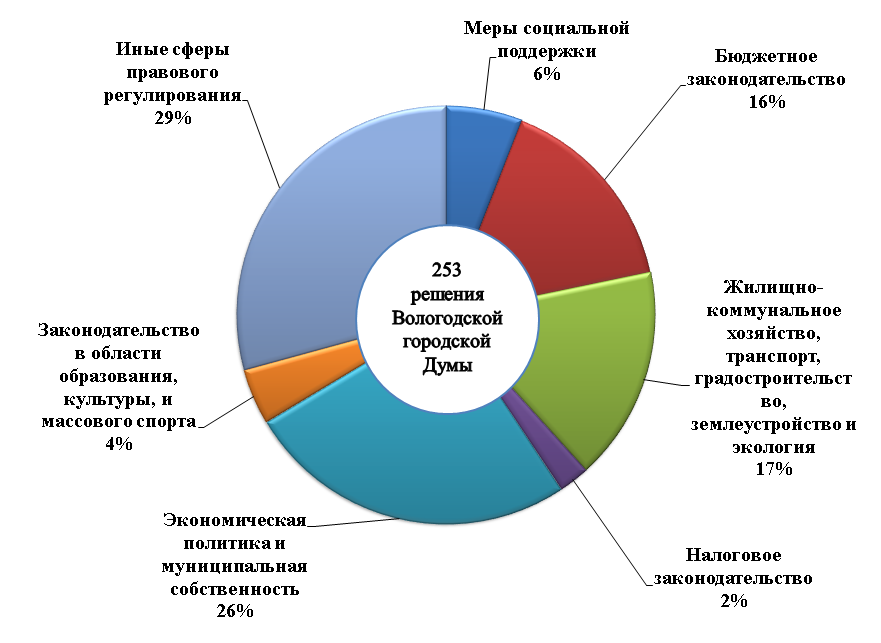 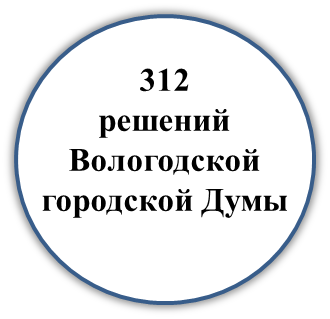 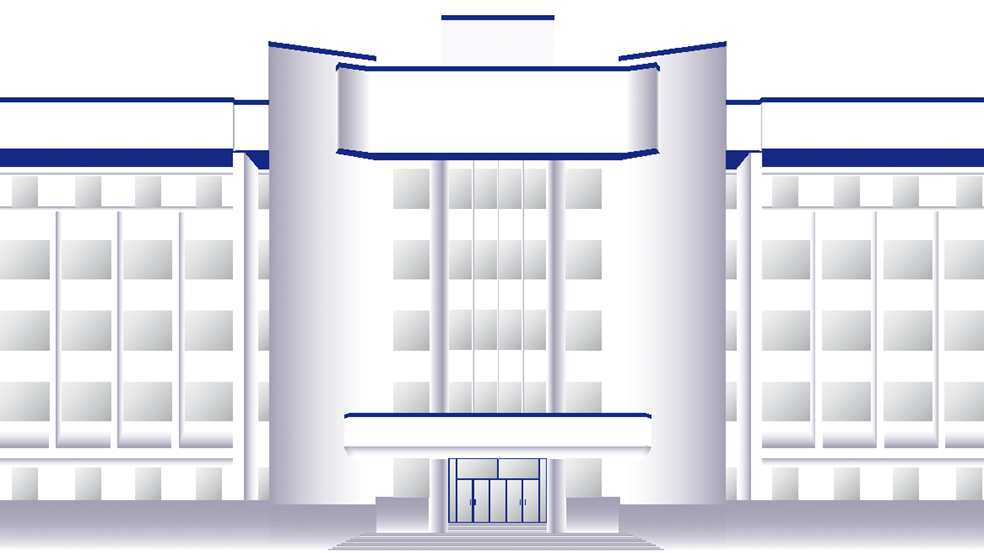 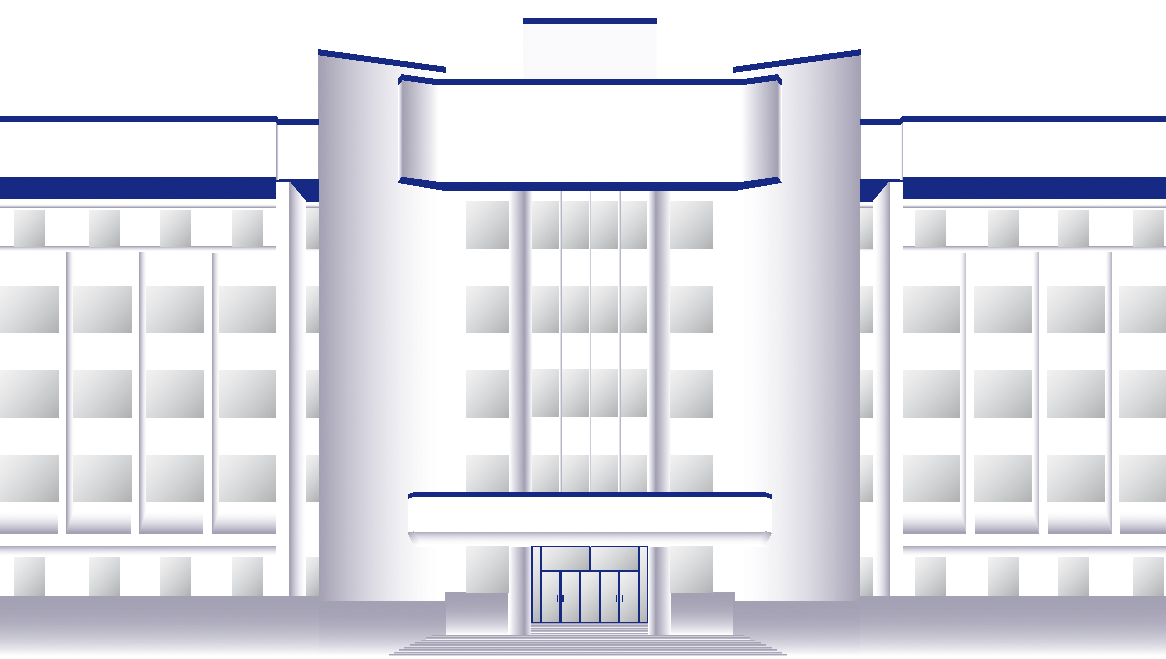 Бюджет2021 год2022 год2023 год2024 годДОХОДЫ12 160,513 831,914 986,312 143,5налоговые и неналоговые доходы3 836,53 794,83 880,04 048,3межбюджетные трансферты8 324,010 037,111 106,38 095,2РАСХОДЫ12 156,314 245,514 969,711 807,9за счет собственных источников3 867,44 208,43 863,43 712,7за счет межбюджетных трансфертов8 288,910 037,111 106,38 095,2Дефицит (-)/ профицит (+)+4,2-413,6+16,5+335,6№п/пНаименование муниципальной программы городского округа города ВологдыСумма млн. руб.Удельный вес в программных расходах1Развитие образования6 281,444,72Развитие градостроительства и инфраструктуры5 273,137,53Обеспечение жильем отдельных категорий граждан530,23,84Управление муниципальными финансами городского округа города Вологды3652,65Совершенствование муниципального управления в городском округе городе Вологде339,52,46Развитие сферы культуры города Вологды269,61,97Социальная поддержка граждан267,51,98Формирование современной городской среды на территории городского округа города Вологды259,71,89Развитие физической культуры и спорта175,11,210Создание условий для развития гражданского общества, информационной открытости и молодежной политики139,31,011Обеспечение общественной безопасности105,70,812Экономическое развитие города Вологды47,30,32021 год2021 год2021 годПланФакт%ДОХОДЫ12 160,512 229,8100,6%налоговые и неналоговые доходы3 836,54 004,0104,4%безвозмездные поступления8 324,08 225,898,8%РАСХОДЫ12 156,311 959,098,4%за счет собственных источников3 867,43 772,097,5%за счет межбюджетных трансфертов8 288,98 187,098,8%Дефицит (-), Профицит (+)4,2270,8№ п/пНаименованиеУтверждено на 2021 годИсполнено % исполнения1Муниципальная программа «Развитие образования»6 674,36 649,099,62Муниципальная программа «Развитие сферы культуры города Вологды»254,8254,8100,03Муниципальная программа «Развитие физической культуры и спорта»304,7300,798,74Муниципальная программа «Социальная поддержка граждан»215,9214,999,55Муниципальная программа «Обеспечение общественной безопасности»82,081,599,46Муниципальная программа «Экономическое развитие города Вологды»14,314,399,97Муниципальная программа «Развитие градостроительства и инфраструктуры»3 028,42 883,395,28Муниципальная программа «Создание условий для развития гражданского общества, информационной открытости и молодежной политики»94,794,099,39Муниципальная программа «Формирование современной городской среды на территории муниципального образования «Город Вологда»»286,3280,798,010Муниципальная программа «Обеспечение жильем отдельных категорий граждан»154,8154,799,911Муниципальная программа «Управление муниципальными финансами муниципального образования «Город Вологда»»202,0201,499,712Муниципальная программа «Совершенствование муниципального управления в муниципальном образовании «Город Вологда»»5,85,899,6Всего по муниципальным программам:Всего по муниципальным программам:11 317,911 134,998,4Бюджет города Вологды:Бюджет города Вологды:12 156,311 959,098,4Удельный вес муниципальных программ                     в бюджете,%Удельный вес муниципальных программ                     в бюджете,%93,193,1XНаименование национального проекта2019202020212021Наименование национального проектаИсполнено ИсполненоУтвержденоИсполненоДемографияФП «Содействие занятости женщин - создание условий дошкольного образования для детей в возрасте до трех лет»Субсидии на создание дополнительных мест для детей в возрасте от 2 месяцев  до 3 лет в образовательных организациях, осуществляющих образовательную деятельность по образовательным программам дошкольного образования533,00,00,00,0Субсидии на создание дополнительных мест для детей в возрасте от 1,5 до 3 лет в образовательных организациях, осуществляющих образовательную деятельность по образовательным программам дошкольного образования281,3440,1450,6450,5ФП «Финансовая поддержка семей при рождении детей»0,00,00,00,0Осуществление отдельных государственных полномочий в соответствии с законом области от 10 декабря 2018 года № 4463-ОЗ «О наделении органов местного самоуправления отдельными государственными полномочиями по предоставлению единовременной денежной выплаты взамен предоставления земельного участка гражданам, имеющим трех и более детей»93,9104,070,569,7Образование0,00,00,00,0ФП «Современная школа» 0,00,00,00,0Субсидии на поддержку образования для детей с ограниченными возможностями здоровья4,00,00,00,0Субсидии на строительство зданий, пристроя к зданиям общеобразовательных организаций0,00,0339,5339,5Субсидии на обновление материально-технической базы в организациях, осуществляющих общеобразовательную деятельность исключительно по адаптированным основным общеобразовательным программам0,00,07,77,7ФП «Успех каждого ребенка» 0,00,00,00,0Субсидии на создание детских технопарков «Кванториум»73,10,00,00,0Субсидии бюджетам муниципальных образований области на создание новых мест в образовательных организациях различных типов для реализации дополнительных общеразвивающих программ всех направленностей0,02,50,00,0ФП «Цифровая образовательная среда» 0,00,00,00,0Субсидии бюджетам муниципальных образований области на внедрение целевой модели цифровой образовательной среды          в общеобразовательных организациях9,077,90,00,0Жилье и городская среда0,00,00,00,0ФП «Жилье»0,00,00,00,0Субсидии на реализацию мероприятий             по стимулированию программ развития жилищного строительства80,1310,30,00,0ФП «Обеспечение устойчивого сокращения непригодного для проживания жилищного фонда»0,00,00,00,0Субсидии на обеспечение мероприятий               по переселению граждан из аварийного жилищного фонда, в том числе переселению граждан из аварийного жилищного фонда с учётом необходимости развития малоэтажного жилищного строительства96,7105,9103,9103,9ФП «Формирование комфортной городской среды»0,00,00,00,0Субсидии на реализацию мероприятий                по благоустройству дворовых территорий200,5196,9173,5172,7Субсидии на реализацию мероприятий              по благоустройству общественных территорий54,960,175,271,4Субсидии на реализацию мероприятий             по цифровизации городского хозяйства0,00,76,65,6ФП «Чистая вода»0,00,00,00,0Строительство и реконструкция (модернизация) объектов питьевого водоснабжения в рамках регионального проекта «Чистая вода»182,80,0217,2217,2Безопасные и качественные автомобильные дороги0,00,00,00,0ФП «Дорожная сеть»0,00,00,00,0Субсидии бюджетам муниципальных образований области на реализацию мероприятий по повышению безопасности дорожного движения, приведение                        в нормативное транспортно-эксплуатационное состояние дорожной сети городских агломераций545,9307,1307,1307,1ФП «Общесистемные меры развития дорожного хозяйства»0,00,00,00,0Субсидии бюджетам муниципальных образований области на реализацию мероприятий по внедрению интеллектуальных транспортных систем, предусматривающих автоматизацию процессов управления дорожным движением в городских агломерациях, включающих города с населением свыше 300 тысяч человек0,00,060,460,4Субсидии бюджетам муниципальных образований области на реализацию мероприятий по обеспечению безопасности дорожного движения и организации дорожного движения в отношении автомобильных дорог местного значения             в границах городского округа, в части внедрения автоматизированных и роботизированных технологий организации дорожного движения и контроля                        за соблюдением правил дорожного движения0,099,70,00,0Экология0,00,00,00,0ФП «Комплексная система обращения             с твердыми коммунальными отходами»0,00,00,00,0Государственная поддержка закупки контейнеров для раздельного накопления твердых коммунальных отходов0,00,015,215,2Культура0,00,00,00,0ФП «Культурная среда»0,00,00,00,0Модернизация (капитальный ремонт, реконструкция) муниципальных детских школ искусств по видам искусств0,00,011,211,2Иной межбюджетный трансферт, имеющий целевое назначение на создание модельных муниципальных библиотек5,00,00,00,0Физическая культура0,00,00,00,0ФП «Спорт - норма жизни»0,00,00,00,0Субсидия на участие в обеспечении подготовки спортивного резерва для спортивных сборных команд Вологодской области0,023,317,117,1Итого2 160,21 728,41 855,81 849,2Бюджет2020 год2020 год2020 годБюджетПланФакт%ДОХОДЫ9 936,29 947,6100,1налоговые и неналоговые доходы3 278,23 383,6103,2безвозмездные поступления6 658,06 564,098,6РАСХОДЫ10 001,09 848,498,5за счет собственных источников3 343,03 277,298,0за счет межбюджетных трансфертов6 658,06 571,298,7Дефицит (-), профицит (+)-64,899,2-Наименование муниципальной программыУтвержденоИсполнено%Муниципальная программа «Развитие образования»5 964 751,55 955 655,199,8Муниципальная программа «Развитие сферы культуры города Вологды»223 072,0223 025,899,98Муниципальная программа «Развитие физической культуры и спорта»156 013,7152 520,697,8Муниципальная программа «Социальная поддержка граждан»218 569,1215 702,098,7Муниципальная программа «Обеспечение общественной безопасности»67 653,165 371,296,6Муниципальная программа «Экономическое развитие города Вологды»10 838,710 635,398,1Муниципальная программа «Развитие градостроительства и инфраструктуры»1 738 683,71 705 726,198,1Муниципальная программа «Создание условий для развития гражданского общества, информационной открытости и молодежной политики»76 420,975 767,499,1Муниципальная программа «Формирование современной городской среды на территории городского округа города Вологды276 088,6272 936,898,9Муниципальная программа «Обеспечение жильем отдельных категорий граждан»151 120,9122 152,680,8Муниципальная программа «Управление муниципальными финансами городского округа города Вологды254 332,8250 347,798,4Муниципальная программа «Совершенствование муниципального управления в городском округе городе Вологде5 649,15 273,093,3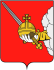  Вологодская городская ДумаНормативные правовые акты – 123Ненормативные правовые акты - 130